Сравнительная таблицак приказу Министра финансов Республики Казахстан от «__» _________ 2020 года № ___ с №Структурный элементДействующая редакцияПредлагаемая редакцияОбоснованиеПриказ Министра финансов Республики Казахстан от 11 декабря 2015 года № 648 «Об утверждении Правил осуществления государственных закупок»Приказ Министра финансов Республики Казахстан от 11 декабря 2015 года № 648 «Об утверждении Правил осуществления государственных закупок»Приказ Министра финансов Республики Казахстан от 11 декабря 2015 года № 648 «Об утверждении Правил осуществления государственных закупок»Приказ Министра финансов Республики Казахстан от 11 декабря 2015 года № 648 «Об утверждении Правил осуществления государственных закупок»Приказ Министра финансов Республики Казахстан от 11 декабря 2015 года № 648 «Об утверждении Правил осуществления государственных закупок»Подпункт 20) пункта 33. В настоящих Правилах используются следующие понятия:……) отсутствует;3. В настоящих Правилах используются следующие понятия:…20) показатель финансовой устойчивости потенциального поставщика – совокупность показателей по доходам, уплаченным налогам и фонду оплаты труда потенциального поставщика, определяемая веб-порталом автоматически согласно данным информационных систем органов государственных доходов, применяемый в порядке, определенном пунктом 172 настоящих Правил;Вводится новый критерий в виде показателя финансовой устойчивости определения победителя при равенстве условных цен конкурсных ценовых предложений п/поставщиков. Данный критерий заменяет показатель уплаченных налогов.Пункт 152-1152-1. Конкурсная документация предусматривает следующие критерии, влияющие на конкурсное ценовое предложение:1) наличие у потенциального поставщика опыта работы на рынке товаров, работ, услуг, являющихся предметом проводимых государственных закупок в течение последних десяти лет, предшествующих текущему году;2) показатель уплаченных налогов;3) функциональные, технические, качественные и эксплуатационные характеристики товаров и (или) расходы на эксплуатацию, техническое обслуживание и ремонт закупаемых товаров.152-1. Конкурсная документация предусматривает критерии, влияющие на конкурсное ценовое предложение в виде:1) условных скидок;2) отрицательных значений.Предлагается рассматривать заявки потенциальных поставщиков не только с позиции положительных и качественных параметров, но и с позиции плохой репутации в виде применения отрицательных значений, влияющих на конкурсное ценовое предложение. Пункт 152-2152-2. Отсутствует.152-2. Конкурсная документация предусматривает следующие условные скидки:1) наличие у потенциального поставщика опыта работы на рынке товаров, работ, услуг, являющихся предметом проводимых государственных закупок в течение последних десяти лет, предшествующих текущему году;2) показатель уплаченных налогов;3) соответствие основного вида деятельности предмету проводимых государственных закупок;4) показатель конкурентоспособности потенциального поставщика;5) нахождение потенциального поставщика в соответствующей административно-территориальной единицы в границах области, городов республиканского значения и столицы, в котором зарегистрирован заказчик; 6) функциональные, технические, качественные и эксплуатационные характеристики товаров и (или) расходы на эксплуатацию, техническое обслуживание и ремонт закупаемых товаров.Предлагается расширить критерии, положительно влияющие на конкурсное ценовое предложения. Критерий в виде соответствия основного вида деятельности предмету проводимых государственных закупок позволит обеспечить участие в закупках специализированных компаний. К примеру, строители будут участвовать в закупках в сфере строительства, мебельщики в закупках мебели и т.д.Показатель конкурентноспособности позволит привлекать к участию в госзакупках компаний, которые имеют опыт на рынке и являются конкуреноспособными. Критерий по территориальности будет стимулировать в участии в госзакупках компаний, находящиеся по месту нахождения заказчика. Это в том числе позволит минимизировать риски передачи  крупными компаниями всех объемов на субподряд  местным компаниям.Пункт 152-3152-3. Отсутствует. 152-3. Конкурсная документация предусматривает отрицательное значение, влияющее на конкурсное ценовое предложение за нахождение потенциального поставщика в течение последних пяти лет в реестре недобросовестных участников государственных закупок. В рамках внедрения отрицательных значений, влияющих на конкурсное ценовое предложение, на первом этапе предлагается применить такое значение в виде плохого опыта потенциального поставщика, который ранее находился в РНУ.В дальнейшем предлагается расширить отрицательные значения, к примеру, за наличие неустоек (пени, штрафов) по предыдущим договорам о госзакупках и т.д. Пункт 155155. В случае, если потенциальный поставщик имеет опыт работы в качестве генерального подрядчика конкурсная комиссия присваивает условную скидку в размере одного процента (1 %) за каждый год наличия у потенциального поставщика опыта работы на рынке закупаемых работ, в том числе по схожим (аналогичным) видам работ, являющихся предметом конкурса.В случае, если потенциальный поставщик имеет опыт работы в качестве субподрядчика конкурсная комиссия присваивает условную скидку в размере ноль целых пять десятых процента (0,5 %) за каждый год наличия у него опыта работы на рынке закупаемых работ, в том числе по схожим (аналогичным) видам работ, являющихся предметом конкурса.В случае если в течение одного года потенциальным поставщиком выполнены работы, закупаемые на конкурсе, в том числе по схожим (аналогичным) видам работ, более чем на одном объекте строительства, конкурсная комиссия присваивает условную скидку в размере ноль целых два десятых процента (0,2 %) за каждый последующий объект строительства. Если данные работы выполнены потенциальным поставщиком в качестве субподрядчика, конкурсная комиссия присваивает условную скидку в размере ноль целых одна десятая процента (0,1 %) за каждый последующий объект строительства.Под объектом строительства понимаются работы, выполненные в рамках одного гражданско-правового договора, предмет которого соответствует предмету проводимых государственных закупок.В случае если предметом конкурса являются работы, не связанные со строительством, конкурсная комиссия присваивает условную скидку в размере ноль целых два десятых процента (0,2 %) за каждую последующую выполненную работу, схожую (аналогичную) видам закупаемых работ.Под работами понимаются работы, выполненные в рамках одного гражданско-правового договора, предмет которого соответствует предмету проводимых государственных закупок. В случае, если выделенная сумма на осуществление государственных закупок способом конкурса (лота) не превышает двухсоттысячекратный размер месячного расчетного показателя, установленного на соответствующий финансовый год, суммарное процентное влияние на условную цену заявки на участие в конкурсе данного критерия не превышает пяти процентов.В случае, если выделенная сумма на осуществление государственных закупок способом конкурса (лота) превышает двухсоттысячекратный размер месячного расчетного показателя, установленного на соответствующий финансовый год, суммарное процентное влияние на условную цену заявки на участие в конкурсе данного критерия не превышает десять процентов.Процентное влияние на условную цену за наличие опыта работы определяется в соответствии с приложениями 5 и 5-1 к конкурсной документации.155. В случае, если потенциальный поставщик имеет опыт работы в качестве генерального подрядчика (подрядчика, исполнителя) конкурсная комиссия присваивает условную скидку в размере одного процента (1 %) за каждый год наличия у потенциального поставщика опыта работы на рынке закупаемых работ, в том числе по схожим (аналогичным) видам работ, являющихся предметом конкурса.В случае, если потенциальный поставщик имеет опыт работы в качестве субподрядчика (соисполнителя) конкурсная комиссия присваивает условную скидку в размере ноль целых пять десятых процента (0,5 %) за каждый год наличия у него опыта работы на рынке закупаемых работ, в том числе по схожим (аналогичным) видам работ, являющихся предметом конкурса.В случае если в течение одного года потенциальным поставщиком выполнены работы, закупаемые на конкурсе, в том числе по схожим (аналогичным) видам работ, более чем на одном объекте строительства, конкурсная комиссия присваивает условную скидку в размере ноль целых два десятых процента (0,2 %) за каждый последующий объект строительства. Если данные работы выполнены потенциальным поставщиком в качестве субподрядчика, конкурсная комиссия присваивает условную скидку в размере ноль целых одна десятая процента (0,1 %) за каждый последующий объект строительства.Под объектом строительства понимаются работы, выполненные в рамках одного гражданско-правового договора, предмет которого соответствует предмету проводимых государственных закупок.В случае если предметом конкурса являются работы, не связанные со строительством, конкурсная комиссия присваивает условную скидку в размере ноль целых два десятых процента (0,2 %) за каждую последующую выполненную работу, схожую (аналогичную) видам закупаемых работ.Под работами понимаются работы, выполненные в рамках одного гражданско-правового договора, предмет которого соответствует предмету проводимых государственных закупок. В случае, если выделенная сумма на осуществление государственных закупок способом конкурса (лота) не превышает двухсоттысячекратный размер месячного расчетного показателя, установленного на соответствующий финансовый год, суммарное процентное влияние на условную цену заявки на участие в конкурсе данного критерия не превышает пяти процентов.В случае, если выделенная сумма на осуществление государственных закупок способом конкурса (лота) превышает двухсоттысячекратный размер месячного расчетного показателя, установленного на соответствующий финансовый год, суммарное процентное влияние на условную цену заявки на участие в конкурсе данного критерия не превышает десять процентов.Процентное влияние на условную цену за наличие опыта работы определяется в соответствии с приложениями 5 и 5-1 к конкурсной документации.Уточнение редакции.Пункт 155-1155-1. Отсутствует 155-1. В случае, если предметом конкурса является строительство новых, а также расширение, техническое перевооружение, модернизация, реконструкция, реставрация и капитальный ремонт существующих объектов, документом, подтверждающим опыт работы, являются электронные копии актов приемки выполненных работ и приемки объектов в эксплуатацию по форме, утвержденной уполномоченным органом в области архитектурной, градостроительной и строительной деятельности в соответствии со статьей 20 Закона Республики Казахстан от 16 июля 2001 года «Об архитектурной, градостроительной и строительной деятельности в Республике Казахстан» (далее – электронные копии актов приемки выполненных работ и приемки объектов в эксплуатацию).Положения примечания к Приложению 5 к КД являются нормами права, в связи с чем, предлагается установить их непосредственно в Правилах осуществления государственных закупок. Пункт 155-2155-2. Отсутствует155-2. В случае, если потенциальный поставщик имеет опыт работы в качестве субподрядчика представляются электронные копии актов приемки выполненных работ и приемки объекта в эксплуатацию, в котором указываются сведения об этом субподрядчике.В случае отсутствия сведений о субподрядчике в акте приемки объекта в эксплуатацию, дополнительно представляется электронная копия декларации о соответствии, в которой указываются сведения об этом субподрядчике.Положения примечания к Приложению 5 к КД являются нормами права, в связи с чем, предлагается установить их непосредственно в Правилах осуществления государственных закупок.Пункт 155-3155-3. Отсутствует155-3. В случае, если предметом конкурса является строительство, реконструкция, капитальный ремонт автомобильных дорог, документом, подтверждающим опыт работы, являются электронные копии актов приемки выполненных работ (сертификаты, акты приемки выполненных работ согласно ведомости договорной цены) и приемки объектов в эксплуатацию.Положения примечания к Приложению 5 к КД являются нормами права, в связи с чем, предлагается установить их непосредственно в Правилах осуществления государственных закупок.Пункт 155-4155-4. Отсутствует155-4. В случае, если предметом конкурса является разработка проектно-сметной документации, документом, подтверждающим опыт работы, является электронная копия положительного заключения экспертизы.Положения примечания к Приложению 5 к КД являются нормами права, в связи с чем, предлагается установить их непосредственно в Правилах осуществления государственных закупок.Пункт 155-5155-5. Отсутствует155-5. В случае, если предметом конкурса является новое строительство, учитывается опыт работы только строительства новых объектов.Положения примечания к Приложению 5 к КД являются нормами права, в связи с чем, предлагается установить их непосредственно в Правилах осуществления государственных закупок.Пункт 155-6155-6. Отсутствует155-6. Опыт работы по реконструкции автомобильных дорог и (или) инженерных сетей учитывается при новом строительстве автомобильных дорог и (или) инженерных сетей.Положения примечания к Приложению 5 к КД являются нормами права, в связи с чем, предлагается установить их непосредственно в Правилах осуществления государственных закупок.Пункт 155-7155-7. Отсутствует155-7. В случае, если предметом конкурса является расширение, модернизация, техническое перевооружение и реконструкция, то учитывается опыт работы строительства новых объектов, расширения, модернизации, технического перевооружения и реконструкции существующих объектов, за исключением капитального ремонта.Положения примечания к Приложению 5 к КД являются нормами права, в связи с чем, предлагается установить их непосредственно в Правилах осуществления государственных закупок.Пункт 155-8155-8. Отсутствует155-8. В случае, если предметом конкурса является капитальный ремонт, то учитывается опыт работы строительства новых объектов, расширения, модернизации, технического перевооружения, реконструкции и капитального ремонта существующих объектов.Положения примечания к Приложению 5 к КД являются нормами права, в связи с чем, предлагается установить их непосредственно в Правилах осуществления государственных закупок.Пункт 155-9155-9. Отсутствует155-9. В случае, если предметом конкурса являются работы по разработке проектно-сметной документации, учитывается опыт работы по разработке проектно-сметной документации.Положения примечания к Приложению 5 к КД являются нормами права, в связи с чем, предлагается установить их непосредственно в Правилах осуществления государственных закупок.Пункт 155-10155-10. Отсутствует155-10. В случае, если предметом конкурса являются работы по корректировке или привязке проектно-сметной документации, учитывается опыт работы по разработке, корректировке, привязке проектно-сметной документации.Положения примечания к Приложению 5 к КД являются нормами права, в связи с чем, предлагается установить их непосредственно в Правилах осуществления государственных закупок.Пункт 155-11155-11. Отсутствует155-11. Опыт работы в сфере строительства рассчитывается исходя из функционального назначения и отраслевой принадлежности объектов строительства (аналогичность или схожесть ранее выполненных работ по видам строительства) и их технической сложности, определенной в соответствии с законодательством Республики Казахстан об архитектурной, градостроительной и строительной деятельности.Положения примечания к Приложению 5 к КД являются нормами права, в связи с чем, предлагается установить их непосредственно в Правилах осуществления государственных закупок.Пункт 155-12155-12. Отсутствует155-12. При расчете опыта работы в сфере строительства (строительно-монтажные работы и проектирование) потенциального поставщика в совокупности учитывается:1) уровень ответственности зданий и сооружений (первый – повышенный, второй – нормальный, третий – пониженный).В случае, если предметом конкурса являются здания и сооружения первого (повышенного) уровня ответственности, учитывается опыт работы только зданий и сооружений первого (повышенного) уровня ответственности.В случае, если предметом конкурса являются здания и сооружения второго (нормального) уровня ответственности, учитывается опыт работы зданий и сооружений первого (повышенного) и второго (нормального) уровня ответственности.В случае, если предметом конкурса являются здания и сооружения третьего (пониженного) уровня ответственности, учитывается опыт работы зданий и сооружений первого (повышенного), второго (нормального) и третьего (пониженного) уровня ответственности;2) техническая сложность объектов (здания и сооружения, относящиеся к технически сложным объектам, и здания, и сооружения, не относящиеся к технически сложным объектам).В случае, если предметом конкурса являются технически сложные объекты (комплексы), учитывается опыт работы только технически сложных объектов (комплексов).В случае, если предметом конкурса являются здания и сооружения, не относящиеся к технически сложным объектам (комплексам), учитывается опыт работы технически сложных объектов (комплексов) и зданий и сооружений, не относящихся к технически сложным объектам (комплексам);3) функциональное назначение (промышленные объекты, производственные здания, сооружения, объекты жилищно-гражданского назначения, прочие сооружения);4) аналогичность или схожесть объекта строительства, заявленного потенциальным поставщиком в качестве опыта работы, учитывается при условии нахождения этого объекта и предмета конкурса в одном подвиде лицензируемого вида деятельности, предусмотренного разделами 5 и 6 Перечня разрешений первой категории (лицензий) Закона Республики Казахстан от 16 мая 2014 года «О разрешениях и уведомлениях» (далее – Закон «О разрешениях и уведомлениях»), за исключением объектов жилищно-гражданского назначения.При этом объект строительства, заявленный потенциальным поставщиком в качестве его опыта работы, должен соответствовать предмету проводимых государственных закупок согласно наименованию работы в соответствии с проектно-сметной документацией и (или) заданием на проектирование. Положения примечания к Приложению 5 к КД являются нормами права, в связи с чем, предлагается установить их непосредственно в Правилах осуществления государственных закупок.Пункт 155-13155-13. Отсутствует155-13. Опыт работы потенциального поставщика не учитывается в случае несоответствия документов, подтверждающих опыт работы потенциального поставщика формам, утвержденным уполномоченным органом в области архитектурной, градостроительной и строительной деятельности согласно приложениям 26-1, 26-2 и 26-3 к настоящим Правилам. В случае несоответствия документов требованиям, указанным в части первой настоящего подпункта, опыт работы потенциального поставщика учитывается при соблюдении условий, предусмотренных в подпунктах 3) пунктов 453 и 454 настоящих Правил. Положения примечания к Приложению 5 к КД являются нормами права, в связи с чем, предлагается установить их непосредственно в Правилах осуществления государственных закупок.Пункт 155-14155-14. Отсутствует155-14. Опыт работы при комплексном строительстве (новое строительство, расширение, техническое перевооружение, модернизация, реконструкция, реставрация и капитальный ремонт существующих объектов) инженерных сетей и  систем (несколько видов инженерных сетей и  систем), опыт работы рассчитывать исходя из наличия хотя бы одного из видов инженерных сетей и (или) систем, соответствующих предмету проводимых государственных закупок.Положения примечания к Приложению 5 к КД являются нормами права, в связи с чем, предлагается установить их непосредственно в Правилах осуществления государственных закупок.Пункт 155-15155-15. Отсутствует155-15. Опыт работы при комплексном строительстве (новое строительство, расширение, техническое перевооружение, модернизация, реконструкция, реставрация и капитальный ремонт существующих объектов) автомобильных дорог и инженерных сетей и систем (несколько видов инженерных сетей и систем), опыт работы рассчитывать исходя из наличия опыта работ автомобильных дорог и наличия хотя бы одного из видов инженерных сетей и систем.Положения примечания к Приложению 5 к КД являются нормами права, в связи с чем, предлагается установить их непосредственно в Правилах осуществления государственных закупок.Пункт 155-16155-16. Отсутствует155-16. В случае, если предметом конкурса являются работы по благоустройству территорий или капитальному ремонту дворовых территорий и в которых предусмотрены выполнение лицензируемых видов, опыт работы потенциального поставщика учитывается при наличии опыта по всем лицензируемым видам работ, предусмотренным в предмете конкурса.Положения примечания к Приложению 5 к КД являются нормами права, в связи с чем, предлагается установить их непосредственно в Правилах осуществления государственных закупок.Пункт 155-17155-17. Отсутствует155-17. При расчете опыта работы по договорам со сроком свыше одного года признается год завершения строительства согласно дате акта приемки объекта в эксплуатацию. Положения примечания к Приложению 5 к КД являются нормами права, в связи с чем, предлагается установить их непосредственно в Правилах осуществления государственных закупок.Пункт 156-1156-1. Отсутствует.156-1. В случае, если основной вид деятельности потенциального поставщика на пятьдесят и более процентов соответствует предмету проводимых государственных закупок, веб-порталом автоматически присваивается условная скидка в размере одного процента.При этом, условная скидка за данный критерий присваивается при условии соответствия основного вида деятельности потенциального поставщика на пятьдесят и более процентов предмету проводимых государственных закупок в течение последних двенадцати месяцев. В рамках внедрения нового критерия условной скидки в виде соответствия основного вида деятельности предмету проводимых государственных закупок предусматривается механизм расчета такой условной скидки.Пункт 156-2156-2. Отсутствует.156-2. В случае, если потенциальный поставщик имеет показатель конкурентоспособности свыше пятидесяти процентов, веб-порталом автоматически присваивается условная скидка за каждую превышающую одну десятую (0,1) процента показателя конкурентоспособности в размере одной десятой (0,1) процента, но не более пяти процентов. При этом показатель конкурентоспособности потенциального поставщика применяется при условии соответствия основного вида деятельности потенциального поставщика на пятьдесят и более процентов предмету проводимых государственных закупок.Показатель конкурентоспособности потенциального поставщика применяется по перечню товаров, работ, услуг, согласно приложение 27 настоящих Правил.Для целей настоящих Правил расчет показателя конкурентоспособности потенциального поставщика определяется веб-порталом автоматически согласно данным веб-портала и информационных систем органов государственных доходов по следующей формуле: где:ПК – показатель конкурентоспособности потенциального поставщика;СДГЗ – сумма договоров о государственных закупках, заключенных на веб-портале в течение трех лет, предшествующих предыдущему году; СД – сумма доходов потенциального поставщика в течение трех лет, предшествующих предыдущему году согласно данным информационных систем органов государственных доходов.В рамках внедрения нового критерия условной скидки в виде показателя конкурентоспособности предусматривается механизм расчета такой условной скидки.Пункт 156-3156-3. Отсутствует.156-3. В случае, если юридический и фактический адрес потенциального поставщика зарегистрирован в соответствующей административно-территориальной единицы в границах области, городов республиканского значения и столицы, в котором зарегистрирован заказчик, веб-порталом автоматически присваивается условная скидка в размере ноль целых одной десятой процента (0,1%).В рамках внедрения нового критерия по территориальности предусматривается механизм расчета такой условной скидки.156-4. Отсутствует.156-4. В случае, если потенциальный поставщик в течение последних пяти лет находился в реестре недобросовестных участников государственных закупок, веб-порталом автоматически применяется отрицательное значение в размере одного процента (1%).В рамках внедрения отрицательных значений, влияющих на конкурсное ценовое предложение, на первом этапе предлагается применить такое значение в виде плохого опыта потенциального поставщика, который ранее находился в РНУ.В дальнейшем предлагается расширить отрицательные значения, к примеру, за наличие неустоек (пени, штрафов) по предыдущим договорам о госзакупках и т.дПункт 172 172. При равенстве условных цен конкурсных ценовых предложений победителем признается участник конкурса, имеющий больший показатель уплаченных налогов, определяемый веб-порталом автоматически согласно данным информационных систем органов государственных доходов.При равенстве показателей уплаченных налогов победителем признается участник конкурса, заявка на участие, которого, поступила ранее заявок на участие в конкурсе других потенциальных поставщиков.172. При равенстве условных цен конкурсных ценовых предложений победителем признается участник конкурса, имеющий больший показатель финансовой устойчивости потенциального поставщика, определяемый веб-порталом автоматически согласно данным информационных систем органов государственных доходов.Для целей настоящих Правил расчет показателя финансовой устойчивости потенциального поставщика определяется веб-порталом автоматически согласно данным информационных систем органов государственных доходов по следующей формуле:ПФУ = ПД + ПУН + ПФОТ,где:ПФУ – показатель финансовой устойчивости потенциального поставщика;ПД – показатель дохода потенциального поставщика в течение трех лет, предшествующих предыдущему году согласно данным информационных систем органов государственных доходов, рассчитываемый в процентном соотношении в следующем порядке.ПД = СД / СГЗ x 100%,где:СД – сумма дохода потенциального поставщика в течение трех лет, предшествующих предыдущему году согласно данным информационных систем органов государственных доходов;СГЗ – сумма государственной закупки.  В случае если показатель дохода потенциального поставщика превышает минимальное значение такого показателя (50%), то за каждую превышающую ноль целых одну десятую процента (0,1%) веб-порталом автоматически начисляется дополнительный процент в размере ноль целях пять сотых процента (0,05%). При этом, предельное значение по данному показателю не превышает двадцати пяти процентов (25%).ПУН – показатель уплаченных налогов в течение рассчитываемого трехлетнего периода в процентном соотношении, который рассчитывается в следующем порядке.  ПУН = УН / СД х 100%,где:УН – сумма уплаченных налогов  в течение трех лет, предшествующих предыдущему году согласно данным информационных систем органов государственных доходов в пределах начисленных сумм налогов за рассчитываемый трехлетний период, за исключением таможенных платежей и налогов, уплаченных при импорте товаров (налог на добавленную стоимость и акцизы);СД – сумма дохода потенциального поставщика в течение трех лет, предшествующих предыдущему году согласно данным информационных систем органов государственных доходов;В случае, если показатель уплаченных налогов потенциального поставщика превышает минимальное значение такого показателя (3%), то за каждую превышающую ноль целых одну десятую процента (0,1%) веб-порталом автоматически начисляется дополнительный процент в размере ноль целях пять десятых процента (0,5%). При этом, предельное значение по данному показателю не превышает четыреста тридцать пять процентов (435%).ПФОТ – показатель фонда оплаты труда работников потенциального поставщика в течение трех лет, предшествующих предыдущему году согласно данным информационных систем органов государственных доходов, рассчитываемый в процентном соотношении в следующем порядке. ПФОТ = ФОТ / СГЗ x 100%,где:ФОТ – сумма фонда оплаты труда потенциального поставщика в течение трех лет, предшествующих предыдущему году согласно данным информационных систем органов государственных доходов;СГЗ – сумма государственной закупки.В случае, если показатель фонда оплаты труда работников потенциального поставщика   превышает минимальное значение такого показателя (6,6%), то за каждую превышающую ноль целых одну десятую процента (0,1%) веб-порталом автоматически начисляется дополнительный процент в размере ноль целых одной десятой процента (0,1%). При этом предельное значение по данному показателю не превышает пятидесяти процентов (50%).Таблица  При равенстве показателей финансовой устойчивости победителем признается участник конкурса, заявка на участие, которого, поступила ранее заявок на участие в конкурсе других потенциальных поставщиков.Вводится новый критерий в виде показателя финансовой устойчивости определения победителя при равенстве условных цен конкурсных ценовых предложений п/поставщиков. Данный критерий заменяет показатель уплаченных налогов.Кроме того,  предусматривается механизм расчета показателя финансовой устойчивости.Пункт 426426. Исполнение договора о государственных закупках при поставке товаров осуществляется в следующей последовательности:1) доставка товара в пункт назначения товара с предоставлением оригинала накладной;2) оформление поставщиком акта приема-передачи товара посредством веб-портала с прикреплением электронной копии накладной, подтверждающий факт доставки товара;3) приемка товара заказчиком.4) оформление электронной счет-фактуры, выписанной посредством информационной системы электронных счетов-фактур, в соответствии с Правилами выписки счета-фактуры в электронной форме в информационной системе электронных счетов-фактур и его формы, утвержденными приказом Первого заместителя Премьер-Министра Республики Казахстан – Министра финансов Республики Казахстан от 22 апреля 2019 года № 370, зарегистрированным в Реестре государственной регистрации нормативных правовых актов под № 18583 (далее – Правила выписки счет-фактуры в электронной форме в информационной системе электронных счетов-фактур);5) оплата заказчиком за поставленный товар.Требования подпунктов 1) и 2) настоящего пункта не распространяются на договора о государственных закупках, связанных с поставкой электрической и тепловой энергии.426. Исполнение договора о государственных закупках при поставке товаров осуществляется в следующей последовательности:1) доставка товара в пункт назначения товара с предоставлением накладной, выписываемой посредством веб-портала. При этом, в накладной указываются данные электронной доверенности представителя заказчика на получение товара;2) оформление поставщиком акта приема-передачи товара посредством веб-портала с прикреплением накладной по форме согласно приложению 28 настоящих Правил, подтверждающий факт доставки товара;3) приемка товара заказчиком, либо его представителем по доверенности по форме согласно приложению 29 настоящих Правил;4) оформление электронной счет-фактуры, выписанной посредством информационной системы электронных счетов-фактур, в соответствии с Правилами выписки счета-фактуры в электронной форме в информационной системе электронных счетов-фактур и его формы, утвержденными приказом Первого заместителя Премьер-Министра Республики Казахстан – Министра финансов Республики Казахстан от 22 апреля 2019 года № 370, зарегистрированным в Реестре государственной регистрации нормативных правовых актов под № 18583 (далее – Правила выписки счет-фактуры в электронной форме в информационной системе электронных счетов-фактур);5) оплата заказчиком за поставленный товар.Требования подпунктов 1) и 2) настоящего пункта не распространяются на договора о государственных закупках, связанных с поставкой электрической и тепловой энергии.В целях полного перехода на электронный формат документооборота в сфере госзакупок предлагается внедрить электронные формы накладных и доверенностей, оформляемые посредством веб-портала. Пункт 441441. При осуществлении государственных закупок заказчики, в соответствии с подпунктом 5) пункта 1 статьи 9 Закона предъявляют к потенциальным поставщикам квалификационные требования в части обладания опытом работы на рынке закупаемых товаров, работ, услуг являющихся предметом проводимых государственных закупок.441. В случае, если на осуществление государственных закупок товаров, работ, услуг требуется наличие соответствующего разрешения (уведомления) в соответствии с законодательством Республики Казахстан о разрешениях и уведомлениях, квалификационное требование по наличию опыту работы, не предъявляется. В целях приведения в соответствие с подпунктом 5) пункта 1 статьи 9 Закона «О государственных закупках».Пункт 442 442. Опыт работы на рынке закупаемых товаров, работ, услуг потенциального поставщика, может быть установлен в конкурсной документации (аукционной документации), согласно следующим критериям:1) один год, если выделенная сумма на осуществление государственных закупок способом конкурса (лота) или аукциона превышают двадцатипятитысячекратный размер месячного расчетного показателя, установленного на соответствующий финансовый год;2) два года, если выделенная сумма на осуществление государственных закупок способом конкурса (лота) или аукциона превышают пятидесятитысячекратный размер месячного расчетного показателя, установленного на соответствующий финансовый год;3) три года, если выделенная сумма на осуществление государственных закупок способом конкурса (лота) или аукциона превышают стотысячекратный размер месячного расчетного показателя, установленного на соответствующий финансовый год;4) четыре года, если выделенная сумма на осуществление государственных закупок способом конкурса (лота) или аукциона превышают стопятидесятитысячекратный размер месячного расчетного показателя, установленного на соответствующий финансовый год;5) пять лет, если выделенная сумма на осуществление государственных закупок способом конкурса (лота) или аукциона превышают двухсоттысячекратный размер месячного расчетного показателя, установленного на соответствующий финансовый год.442. Опыт работы на рынке закупаемых товаров, работ, услуг потенциального поставщика с учетом требований пункта 441 настоящих Правил может быть установлен в конкурсной документации (аукционной документации), согласно следующим критериям:1) один год, если выделенная сумма на осуществление государственных закупок способом конкурса (лота) или аукциона превышают двадцатипятитысячекратный размер месячного расчетного показателя, установленного на соответствующий финансовый год;2) два года, если выделенная сумма на осуществление государственных закупок способом конкурса (лота) или аукциона превышают пятидесятитысячекратный размер месячного расчетного показателя, установленного на соответствующий финансовый год;3) три года, если выделенная сумма на осуществление государственных закупок способом конкурса (лота) или аукциона превышают стотысячекратный размер месячного расчетного показателя, установленного на соответствующий финансовый год;4) четыре года, если выделенная сумма на осуществление государственных закупок способом конкурса (лота) или аукциона превышают стопятидесятитысячекратный размер месячного расчетного показателя, установленного на соответствующий финансовый год;5) пять лет, если выделенная сумма на осуществление государственных закупок способом конкурса (лота) или аукциона превышают двухсоттысячекратный размер месячного расчетного показателя, установленного на соответствующий финансовый год.Уточнение редакции.Пункт 445-2445-2. Отсутствует. 445-2. Квалификационное требование в виде финансовой устойчивости потенциального поставщика предъявляется вне зависимости от выделенной суммы государственной закупки (лота), в случаях осуществления государственных закупок:1) работ по разработке технико-экономического обоснования, проектно-сметной (типовой проектно-сметной) документации и градостроительных проектов;2) работ по комплексной вневедомственной экспертизе проектов строительства объектов;3) инжиниринговых услуг в сфере архитектурной, градостроительной и строительной деятельности (технический надзор, авторский надзор, управление проектом). Как показала практика, на сегодняшний день большинство закупок работ по проектированию, комплексной вневедомственной экспертизе, а также услуг по технадзору, сумма конкурса (лота) не превышает установленные пунктом 445 Правил пороговые значения финансовой устойчивости. В условиях неприменения опыта работы как квалификационного требования, а также пороговых значений демпинга,  при равенстве условных цен решающим условием выбора поставщика является показатель уплаченных налогов.Так многие поставщики в погоне за контрактами начали искусственно завышать себе показатели уплаченных налогов (например, при доходе (оборотных средств) поставщика в 1000 тенге, оплачивают налогов в 10, а то и в сотни раз больше).В этой связи, при равенстве условных цен критерий по показателю уплаченных налогов заменяется показателем финансовой устойчивости. При этом учитывая, что в основном аномально завышенные показатели уплаченных налогов применяются в закупках услуг технического надзора, работ по проектированию и экспертных работ. В этой связи, предлагается распространить требование по финансовой устойчивости на указанные виды госзакупок. При этом, поставщиков работ по проектированию и экспертным работам предлагается освободить от подтверждения основных средств ввиду отсутствия или их небольшой стоимости.Пункт 447-1447-1. Потенциальный поставщик, участвующий в государственных закупках товаров признается финансово устойчивым, если он соответствует в совокупности условиям, предусмотренным в подпунктах 1) и 2) пункта 447 настоящих Правил.Потенциальный поставщик, участвующий в государственных закупках услуг признается финансово устойчивым, если он соответствует в совокупности условиям, предусмотренным в подпунктах 1), 2) и 4) пункта 447 настоящих Правил.Потенциальный поставщик, относящийся к субъекту малого предпринимательства и участвующий в государственных закупках работ признается финансово устойчивым, если он соответствует в совокупности условиям, предусмотренным в подпунктах 1), 2) и 4) пункта 447 настоящих Правил.447-1. Потенциальный поставщик, участвующий в государственных закупках товаров, признается финансово устойчивым, если он соответствует в совокупности условиям, предусмотренным в подпунктах 1) и 2) пункта 447 настоящих Правил.Потенциальный поставщик, участвующий в государственных закупках услуг, признается финансово устойчивым, если он соответствует в совокупности условиям, предусмотренным в подпунктах 1), 2) и 4) пункта 447 настоящих Правил.Потенциальный поставщик, участвующий в государственных закупках услуг по финансовому лизингу, признается финансово устойчивым, если он соответствует в совокупности условиям, предусмотренным в подпунктах 1) и 4) пункта 447 настоящих Правил.Потенциальный поставщик, относящийся к субъекту малого предпринимательства и участвующий в государственных закупках работ признается финансово устойчивым, если он соответствует в совокупности условиям, предусмотренным в подпунктах 1), 2) и 4) пункта 447 настоящих Правил.Потенциальный поставщик, участвующий в государственных закупках работ по разработке технико-экономического обоснования, проектно-сметной (типовой проектно-сметной) документации и градостроительных проектов, а также работ по комплексной вневедомственной экспертизе проектов строительства объектов  признается финансово устойчивым, если он соответствует в совокупности условиям, предусмотренным в подпунктах 1), 2) и 4) пункта 447 настоящих Правил.По финансовому лизингуСогласно Налоговому кодексу лизинговая деятельность освобождена от уплаты НДС и КПН при условии, что лизинг выдается на срок не менее трех лет (пп.1) п.2 ст.288 и п.1 ст.398).Предлагаемая поправка не нарушает принцип предоставления потенциальным поставщикам равных возможностей участия в госзакупках, поскольку не ограничивает права других участников лизинговой деятельности.По финансовой устойчивости работ по проектированию и экспертных работПотенциальных поставщиков работ по проектированию и экспертным работам предлагается освободить от подтверждения основных средств ввиду отсутствия или их небольшой стоимости.Пункт 447-2447-2. Сведения органов государственных доходов, обновляются на веб-портале один раз в течение календарного года не позднее 1 октября, предшествующего году применения данных сведений для целей определения:1) финансовой устойчивости потенциального поставщика, предусмотренной пунктом 447 настоящих Правил;2) критерия, влияющего на конкурсное ценовое предложение в виде показателя уплаченных налогов, предусмотренного пунктом 152-1 настоящих Правил;3) победителя при равенстве условных цен конкурсных ценовых предложений потенциальных поставщиков по показателю уплаченных налогов, предусмотренному пунктом 172 настоящих Правил.При этом сведения органов государственных доходов по показателям финансовой устойчивости потенциальных поставщиков и (или) уплаченных налогов обновляются на веб-портале за последний рассчитываемый год трехлетнего периода.447-2. Сведения органов государственных доходов, обновляются на веб-портале один раз в течение календарного года не позднее 1 октября, предшествующего году применения данных сведений для целей определения:1) финансовой устойчивости потенциального поставщика, предусмотренной пунктом 447 настоящих Правил;2) критерия, влияющего на конкурсное ценовое предложение в виде показателя уплаченных налогов, предусмотренного пунктом 152-1 настоящих Правил;3) победителя при равенстве условных цен конкурсных ценовых предложений потенциальных поставщиков по показателю уплаченных налогов, предусмотренному пунктом 172 настоящих Правил.При этом сведения органов государственных доходов по показателям финансовой устойчивости потенциальных поставщиков обновляются на веб-портале за последний рассчитываемый год трехлетнего периода.(вводится в действие с 1 июля 2020 года)В рамках исключения пункта 447-3 Правил предлагается внести соответствующие изменения в пункт 447-4 Правил. Пункт 447-3447-3. В случае представления потенциальными поставщиками дополнительной налоговой отчетности и уплаты налогов, влекущей изменение показателей их финансовой устойчивости и (или) уплаченных налогов, обновление сведений органов государственных доходов на веб-портале осуществляется после подтверждения органами государственных доходов достоверности внесенных изменений.447-3. Исключить (вводится в действие с 1 июля 2020 года)Изначально квал.требование по фин.устойчивости было внедрено 1 сентября 2019 года только по работам в сфере строительства. На момент внедрения большинство компаний не соответствовали данному требованию. В целях обеспечения конкурентной среды, внедрен механизм обновления показателей финансовой устойчивости, что позволило увеличить количество участников госзакупок.1 июля 2020 года требование по финансовой устойчивости внедрено по всем видам товаров, работ и услуг с учетом порогов. Сегодня, в условиях применения требования по финансовой устойчивости по всем видам госзакупок конкурентная среда   сформирована. В этой связи, предлагается исключить нормы по обновлению показателей финансовой устойчивости. Это исключит факты манипуляций и аномально завышенных показателей фин.устойчивости.Пункт 447-4447-4. В случае выявления органами государственных доходов нарушений налогового законодательства, повлекшие необоснованное завышение показателей финансовой устойчивости потенциальных поставщиков и (или) уплаченных налогов, уполномоченный орган:1) исключает из веб-портала сведения органов государственных доходов по таким потенциальным поставщикам;2) принимает меры в соответствии со статьей 11 Закона.Обновление сведений органов государственных доходов на веб-портале по таким потенциальным поставщикам осуществляется в порядке, определенном пунктом 447-2 настоящих Правил.447-4. В случае выявления органами государственных доходов нарушений налогового законодательства, повлекшие необоснованное завышение показателей финансовой устойчивости потенциальных поставщиков, уполномоченный орган:1) исключает из веб-портала сведения органов государственных доходов по таким потенциальным поставщикам;2) принимает меры в соответствии со статьей 11 Закона.Обновление сведений органов государственных доходов на веб-портале по таким потенциальным поставщикам осуществляется в порядке, определенном пунктом 447-2 настоящих Правил.(вводится в действие с 1 июля 2020 года)В рамках исключения пункта 447-3 Правил предлагается внести соответствующие изменения в пункт 447-4 Правил. Глава 14Глава 14. Формирование и ведение электронного депозитария      448. Электронный депозитарий формируется на веб-портале по перечню товаров, работ, услуг, согласно приложению 25 настоящих Правил.      449. Электронный депозитарий формируется ведомством уполномоченного органа на основании сведений и документов, подтверждающих опыт работы, вносимые потенциальными поставщиками посредством веб-портала согласно приложению 26 настоящих Правил.     450. Сведения и документы, подтверждающие опыт работы, вносятся в электронный депозитарий потенциальными поставщиками в следующие сроки:      1) за предыдущие периоды (в течение последних десяти лет) не позднее 29 февраля 2020 года;      2) за текущий год (текущий период) не позднее 31 декабря этого же года.      451. В случае внесения потенциальными поставщиками сведений и документов, подтверждающих опыт работы по истечении сроков, указанных в пункте 450 настоящих Правил, такие сведения и документы вносятся в электронный депозитарий уполномоченным органом после подтверждения их достоверности.       452. В случаях, предусмотренных в пункте 451 настоящих Правил сведения и документы, подтверждающие опыт работы, рассматриваются уполномоченным органом для определения их достоверности в течение двух месяцев со дня их представления посредством веб-портала.       453. В целях определения достоверности сведений и документов, подтверждающих опыт работы, представленных потенциальными поставщиками по истечении сроков, указанных в пункте 450 настоящих Правил, уполномоченный орган направляет запрос соответствующим государственным органам, а также должностным и иным физическим и юридическим лицам.      На период предоставления запрашиваемой информации срок рассмотрения приостанавливается, о чем уполномоченный орган в течение трех рабочих дней с момента направления соответствующего запроса уведомляет посредством веб-портала потенциального поставщика.      454. В случае подтверждения соответствующими государственными органами, должностными и иными физическими и юридическими лицам достоверности представленных документов, такие сведения вносятся в электронный депозитарий.      455. Корректировка сведений и документов, внесенных в электронный депозитарий, осуществляется в порядке, определенном пунктами 451 – 454 настоящих Правил.      456. Уполномоченный орган в течение пяти рабочих дней со дня включения потенциального поставщика или поставщика в реестр недобросовестных участников государственных закупок по причине установления факта предоставления им недостоверной информации по сведениям и документам, находящимся в электронном депозитарии, исключает такие сведения и документы из электронного депозитария.      457. Сведения и документы, подтверждающие опыт работы потенциального поставщика, содержащиеся в электронном депозитарии, не применяются (блокируются на веб-портале) в случаях установления:      1) несоответствия заполненных в электронном депозитарии сведений к представленным документам, подтверждающих опыт работы;      2) недостоверной информации по документам, подтверждающим опыт работы потенциального поставщика.      Достоверность сведений и документов, подтверждающих опыт работы потенциального поставщика, содержащиеся в электронном депозитарии, может быть установлена заказчиком, организатором, единым организатором, уполномоченным органом либо органами государственного аудита и финансового контроля.      458. Решения, предусмотренные в пункте 457 настоящих Правил, могут быть обжалованы в порядке, установленном статьей 47 Закона.Глава 14. Формирование и ведение электронного депозитария448. Электронный депозитарий формируется на веб-портале по перечню товаров, работ, услуг, согласно приложению 25 к настоящим Правилам.449. Электронный депозитарий формируется ведомством уполномоченного органа на основании сведений и документов, подтверждающих опыт работы, вносимые потенциальными поставщиками посредством веб-портала согласно приложению 26 настоящих Правил.450. Электронный депозитарий формируется путем:1) подтверждения достоверности сведений и документов, подтверждающих опыт работы потенциальных поставщиков, вносимых в электронный депозитарий;2) корректировки сведений, внесенных в электронный депозитарий.451. Сведения и документы, подтверждающие опыт работы потенциального поставщика за последние десять лет, в том числе за текущий год вносятся в электронный депозитарий ведомством уполномоченного органа после подтверждения их достоверности. Заявки потенциальных поставщиков о внесении в электронный депозитарий сведений и документов, подтверждающих опыт работы за последние десять лет, в том числе за текущий год подаются посредством веб-портала. Такие заявки потенциальных поставщиков рассматриваются ведомством уполномоченного органа в течение двух месяцев со дня их представления посредством веб-портала.452. В целях определения достоверности сведений и документов, подтверждающих опыт работы потенциальных поставщиков за последние десять лет, в том числе за текущий год, ведомство уполномоченного органа направляет запрос соответствующим государственным органам, а также должностным и иным физическим и юридическим лицам в порядке, определенном настоящими Правилами.На период предоставления запрашиваемой информации срок рассмотрения приостанавливается, о чем ведомство уполномоченного органа в течение трех рабочих дней с момента направления соответствующего запроса уведомляет посредством веб-портала потенциального поставщика.453. Заявки потенциальных поставщиков о внесении в электронный депозитарий сведений и документов, подтверждающих опыт работы по строительно-монтажным работам за последние десять лет, в том числе за текущий год по объектам, финансируемым за счет бюджетных средств ведомством уполномоченного органа, рассматривается с учетом следующих требований: 1) достоверность сведений и документов, подтверждающих опыт работы потенциального поставщика по объектам, финансируемым за счет бюджетных средств и введенным в эксплуатацию с 1 января 2014 года, определяется на основе данных органов казначейства;2) для определения достоверности сведений и документов, указанных в заявке потенциального поставщика по объектам, финансируемым за счет бюджетных средств и введенным в эксплуатацию до 1 января 2014 года, ведомство уполномоченного органа, направляет запросы:заказчику (в случае реорганизации – правопреемнику заказчика) и (или) собственнику;уполномоченному органу, осуществляющему функции в области архитектуры и градостроительства либо органу, осуществляющему государственный архитектурно-строительный контроль либо уполномоченному органу в сфере государственной регистрации прав на недвижимое имущество по месту нахождения объекта строительства; 3) соответствие документов, подтверждающих опыт работы потенциального поставщика формам, утвержденным уполномоченным органом в области архитектурной, градостроительной и строительной деятельности согласно приложениям 26-1 и 26-2 к настоящим Правилам. В случае несоответствия документов требованиям, указанным в части первой настоящего подпункта, такие документы признаются достоверными и вносятся в электронный депозитарий в случаях, если имеется подтверждение достоверности таких документов:от органов казначейства по объектам, финансируемым за счет бюджетных средств и введенным в эксплуатацию с 1 января 2014 года;от не менее двух уполномоченных органов, указанных в подпункте 2) настоящего пункта;вступившим в законную силу решение суда.454. Заявки потенциальных поставщиков о внесении в электронный депозитарий сведений и документов, подтверждающих опыт работы по строительно-монтажным работам за последние десять лет, в том числе за текущий год по объектам, финансируемым за счет внебюджетных средств ведомством уполномоченного органа, рассматривается с учетом следующих требований: 1) сведения и документы, подтверждающие опыт работы потенциального поставщика по технически сложным объектам, рассматриваются в соответствии с пунктом 453 настоящих Правил;2) достоверность сведений и документов, подтверждающих опыт работы потенциального поставщика по объектам, введенным в эксплуатацию собственником самостоятельно, ведомство уполномоченного органа направляет запросы:собственнику; органу, осуществляющему государственный архитектурно-строительный контроль по месту нахождения объекта строительства (в соответствии с Законом «Об архитектурной, градостроительной и строительной деятельности в Республике Казахстан» установлена обязанность заказчиков уведомлять органы, осуществляющие государственный архитектурно-строительный контроль и надзор, о начале производства строительно-монтажных работ);в местный исполнительный орган, осуществляющий функции в области архитектуры и градостроительства по месту нахождения объекта строительства в случаях введения объекта в эксплуатацию с 1 января 2016 года (в соответствии с пунктом 5 статьи 74 Закона «Об архитектурной, градостроительной и строительной деятельности в Республике Казахстан» акт приемки построенного объекта в эксплуатацию собственником самостоятельно подлежит обязательной регистрации в местных исполнительных органах, осуществляющих функции в области архитектуры и градостроительства);иным физическим и юридическим лицам, связанным с приемкой построенного объекта в эксплуатацию собственником самостоятельно в случаях введения объекта в эксплуатацию до 1 января 2016 года;3) соответствие документов, подтверждающих опыт работы потенциального поставщика формам, утвержденным уполномоченным органом в области архитектурной, градостроительной и строительной деятельности согласно приложению 26-3 к настоящим Правилам. В случае несоответствия документов требованиям, указанным в части первой настоящего подпункта, такие документы признаются достоверными и вносятся в электронный депозитарий в случаях, если имеется подтверждение достоверности таких документов:от не менее двух уполномоченных органов и лиц, указанных в подпункте 2) настоящего пункта;вступившим в законную силу решение суда.455. Ведомство уполномоченного органа для определения достоверности сведений и документов, подтверждающих опыт работы потенциального поставщика по проектированию за последние десять лет, в том числе за текущий год направляет запросы экспертным организациям, осуществляющим комплексную вневедомственную экспертизу проектов.456. В случае, если наименование объекта строительства, указанного в акте приемки объектов в эксплуатацию, предусматривает несколько видов функционального назначения, то такой опыт работы потенциального поставщика вносится в электронный депозитарий отдельно по каждому виду функционального назначения.457. Ведомство уполномоченного органа рассматривает заявки потенциальных поставщиков о внесении в электронный депозитарий сведений и документов, подтверждающих опыт работы с учетом требований соответствия заполненных сведений по форме согласно приложению 26 настоящих Правил подтверждающим документам.458. По результатам рассмотрения заявок потенциальных поставщиков о подтверждении достоверности сведений и документов, подтверждающих его опыт работы, вносимых в электронный депозитарий посредством веб-портала принимается одно из следующих решений в разрезе каждого опыта работы потенциального поставщика: 1) о подтверждении, которое принимается в случаях соответствия сведений и документов требованиям, предусмотренным в пунктах 453 -455 настоящих Правил;2) об отказе в подтверждении, которое принимается в следующих случаях:установления факта предоставления потенциальным поставщиком недостоверной информации по документам, подтверждающим опыт работы;несоответствия сведений и документов требованиям, предусмотренным в пунктах 453 -455 настоящих Правил.459. В случае предоставления потенциальными поставщиками недостоверной информации по документам, подтверждающим опыт работы потенциального поставщика, установленной при формировании и ведения электронного депозитария ведомство уполномоченного органа не позднее тридцати календарных дней со дня, когда ему стало известно о таком факте, обращается с иском в суд о признании такого потенциального поставщика недобросовестным участником государственных закупок.460. Корректировка сведений, внесенных в электронный депозитарий, в том числе заблокированных в связи с некорректным (ошибочным) заполнением сведений осуществляется ведомством уполномоченного органа на основании заявок потенциальных поставщиков, поданных посредством веб-портала.Такая корректировка осуществляется с учетом требований Правил определения общего порядка отнесения зданий и сооружений к технически и (или) технологически сложным объектам, утвержденными уполномоченным органом в области архитектурной, градостроительной и строительной деятельности, в течение десяти рабочих дней.461. Ведомство уполномоченного органа рассматривает заявки потенциальных поставщиков о корректировке сведений, внесенных в электронный депозитарий в пределах заявленных корректировок.462. По результатам рассмотрения заявок потенциальных поставщиков о корректировки сведений, внесенных в электронный депозитарий, посредством веб-портала принимается одно из следующих решений в разрезе каждого опыта работы потенциального поставщика: 1) о корректировке, которое принимается в случае соответствия предлагаемых корректировок, указанных в заявке потенциального поставщика требованиям Правил определения общего порядка отнесения зданий и сооружений к технически и (или) технологически сложным объектам, утвержденными уполномоченным органом в области архитектурной, градостроительной и строительной деятельности; 2) об отказе в корректировке, которое принимается в случае несоответствия предлагаемых корректировок, указанных в заявке потенциального поставщика требованиям Правил определения общего порядка отнесения зданий и сооружений к технически и (или) технологически сложным объектам, утвержденными уполномоченным органом в области архитектурной, градостроительной и строительной деятельности.463. Решения, предусмотренные в пунктах 458 и 462 настоящих Правил, могут быть обжалованы в судебном порядке в соответствии с законодательством Республики Казахстан.464. Блокировка сведений и документов, подтверждающих опыт работы потенциального поставщика, содержащиеся в электронном депозитарии осуществляется ведомством уполномоченного органа в случаях:1) несоответствия заполненных в электронном депозитарии сведений к представленным документам, подтверждающих опыт работы;2) установления факта предоставления недостоверной информации по документам, подтверждающим опыт работы потенциального поставщика.465. Блокировка сведений и документов, подтверждающих опыт работы потенциального поставщика, содержащиеся в электронном депозитарии осуществляется ведомством уполномоченного органа в течение пяти рабочих дней со дня поступления заявок на блокировку, направленных посредством веб-портала, с приложением подтверждающих документов:1) организаторами государственных закупок при установлении факта предоставления недостоверной информации по документам, подтверждающим опыт работы потенциального поставщика, содержащегося в электронном депозитарии в рамках проведения конкретной государственной закупки;2) органами внутреннего государственного аудита при установлении факта предоставления недостоверной информации по документам, подтверждающим опыт работы потенциального поставщика, содержащегося в электронном депозитарии в рамках рассмотрения жалоб, возражений;3) по результатам верификации (проверке) электронного депозитария в случаях, предусмотренных пунктом 473 настоящих Правил.466. Заявки на блокировку сведений и документов, подтверждающих опыт работы потенциального поставщика, содержащиеся в электронном депозитарии без документов, подтверждающих факты недостоверной информации, отклоняются ведомством уполномоченного органа с указанием аргументированных обоснований.467. В случае принятия решения об удовлетворении возражения, жалобы в части достоверности заблокированных сведений и документов, подтверждающих опыт работы потенциального поставщика, содержащиеся в электронном депозитарии уполномоченный орган и (или) органы внутреннего государственного аудита в течение двух рабочих дней со дня принятия решения направляют посредством веб-портала заявку на разблокировку таких сведений и документов в  ведомство уполномоченного органа с приложением подтверждающих документов.Рассмотрение заявок о разблокировке таких сведений и документов осуществляется ведомством уполномоченного органа в течение пяти рабочих дней со дня поступления соответствующей заявки посредством веб-портала.468. По результатам рассмотрения заявок о разблокировке сведений и документов, подтверждающих опыт работы потенциального поставщика, содержащиеся в электронном депозитарии посредством веб-портала ведомством уполномоченного органа принимается одно из следующих решений в разрезе каждого опыта работы потенциального поставщика: 1) о разблокировке;2) об отказе в разблокировке с указанием аргументированных обоснований.469. Разблокировка сведений и документов, подтверждающих опыт работы потенциального поставщика, содержащиеся в электронном депозитарии осуществляется ведомством уполномоченного органа на основании вступивших в законную силу решений суда о признании заблокированных сведений и документов достоверными.470. Ведомство уполномоченного органа в течение пяти рабочих дней со дня включения потенциального поставщика или поставщика в реестр недобросовестных участников государственных закупок по причине установления факта предоставления им недостоверной информации по сведениям и документам, находящимся в электронном депозитарии, исключает такие сведения и документы из электронного депозитария.471. Верификация (проверка) документов, подтверждающих опыт работы потенциального поставщика, внесенных в электронный депозитарий потенциальными поставщиками самостоятельно до 31 декабря 2020 года включительно осуществляется ведомством уполномоченного органа.472. Верификация (проверка) документов, подтверждающих опыт работы потенциального поставщика, осуществляется в порядке, определенном пунктами 453-457 настоящих Правил.473. В случае внесения потенциальными поставщиками недостоверной информации по документам, подтверждающим опыт работы в электронный депозитарий, установленной при верификации (проверке) ведомство уполномоченного органа не позднее тридцати календарных дней со дня, когда ему стало известно о таком факте, обращается с иском в суд о признании такого потенциального поставщика недобросовестным участником государственных закупок.474. Верификация (проверка) документов, подтверждающих опыт работы потенциального поставщика, внесенных в электронный депозитарий потенциальными поставщиками самостоятельно до 31 декабря 2020 года включительно должна быть завершена не позднее 30 июня 2021 года.В начале года 2020 года на веб-портале внедрен Электронный депозитарий сведений и документов, подтверждающих опыт работы потенциальных поставщиков по работам в сфере строительства и проектирования. Правилами госзакупок были определены сроки внесения сведений и документов по опыту работы. Сегодня все заявки участников конкурса в сфере строительства и проектирования формируются исключительно из Электронного депозитария. Вместе с тем, практика применения формирования и ведения Электронного депозитария показал о необходимости его доработки. В этой связи, предлагается четко регламентировать вопросы подтверждения, корректировки, блокировки и верификации (проверки) сведений и документов, подтверждающих опыт работы. Пункт 44 КД      _________________________________________(полное наименование заказчика (единого организатора)      ________________________________________      (Ф.И.О., утвердившего конкурсную документацию)      Решение № ___ Дата _____КОНКУРСНАЯ ДОКУМЕНТАЦИЯ…44. Конкурсная комиссия присваивает условную скидку в размере ноль целых пять десятых процента (0,5 %) за каждый год наличия у потенциального поставщика опыта работы на рынке закупаемых товаров, услуг, но не более пяти процентов.     Процентное влияние на условную цену за наличие опыта работы товаров и услуг определяется в соответствии с приложениями 6 и 7 к конкурсной документации.     Конкурсная комиссия присваивает условную скидку в размере одного процента (1 %) за каждый год наличия у потенциального поставщика опыта работы на рынке закупаемых работ, в том числе по схожим (аналогичным) видам работ, являющихся предметом конкурса, но не более десяти процентов.     В случае, если потенциальный поставщик имеет опыт работы в качестве субподрядчика конкурсная комиссия присваивает условную скидку в размере ноль целых пять десятых процента (0,5%) за каждый год наличия у него опыта работы на рынке закупаемых работ, в том числе по схожим (аналогичным) видам работ, являющихся предметом конкурса.     В случае если в течение одного года потенциальным поставщиком выполнены работы, закупаемые на конкурсе, в том числе по схожим (аналогичным) видам работ, более чем на одном объекте строительства, конкурсная комиссия присваивает условную скидку в размере ноль целых два десятых процента (0,2 %) за каждый последующий объект строительства.     Если данные работы выполнены потенциальным поставщиком в качестве субподрядчика, конкурсная комиссия присваивает условную скидку в размере ноль целых одна десятая процента (0,1 %) за каждый последующий объект строительства.     Под объектом строительства понимаются работы, выполненные в рамках одного гражданско-правового договора, предмет которого соответствует предмету проводимых государственных закупок.     В случае, если предметом конкурса является работы, не связанные со строительством, конкурсная комиссия присваивает условную скидку в размере ноль целых два десятых процента (0,2 %) за каждую последующую выполненную работу, схожую (аналогичную) видам закупаемым работам.     Под работами понимаются работы, выполненные в рамках одного гражданско-правового договора, предмет которого соответствует предмету проводимых государственных закупок.     В случае, если выделенная сумма на осуществление государственных закупок способом конкурса (лота) не превышает двухсоттысячекратный размер месячного расчетного показателя, установленного на соответствующий финансовый год, суммарное процентное влияние на условную цену заявки на участие в конкурсе данного критерия не превышает пяти процентов.     В случае, если выделенная сумма на осуществление государственных закупок способом конкурса (лота) превышает двухсоттысячекратный размер месячного расчетного показателя, установленного на соответствующий финансовый год, суммарное процентное влияние на условную цену заявки на участие в конкурсе данного критерия не превышает десять процентов.     Процентное влияние на условную цену за наличие опыта работы определяется в соответствии с приложениями 5 и 5-1 к конкурсной документации.      ________________________________________(полное наименование заказчика (единого организатора)      ________________________________________      (Ф.И.О., утвердившего конкурсную документацию)      Решение № ___ Дата _____КОНКУРСНАЯ ДОКУМЕНТАЦИЯ…44. Конкурсная комиссия присваивает условную скидку в размере ноль целых пять десятых процента (0,5 %) за каждый год наличия у потенциального поставщика опыта работы на рынке закупаемых товаров, услуг, но не более пяти процентов.     Процентное влияние на условную цену за наличие опыта работы товаров и услуг определяется в соответствии с приложениями 6 и 7 к конкурсной документации.     Конкурсная комиссия присваивает условную скидку в размере одного процента (1 %) за каждый год наличия у потенциального поставщика опыта работы на рынке закупаемых работ, в том числе по схожим (аналогичным) видам работ, являющихся предметом конкурса, но не более десяти процентов.     В случае, если потенциальный поставщик имеет опыт работы в качестве субподрядчика (соисполнителя) конкурсная комиссия присваивает условную скидку в размере ноль целых пять десятых процента (0,5%) за каждый год наличия у него опыта работы на рынке закупаемых работ, в том числе по схожим (аналогичным) видам работ, являющихся предметом конкурса.     В случае если в течение одного года потенциальным поставщиком выполнены работы, закупаемые на конкурсе, в том числе по схожим (аналогичным) видам работ, более чем на одном объекте строительства, конкурсная комиссия присваивает условную скидку в размере ноль целых два десятых процента (0,2 %) за каждый последующий объект строительства.     Если данные работы выполнены потенциальным поставщиком в качестве субподрядчика, конкурсная комиссия присваивает условную скидку в размере ноль целых одна десятая процента (0,1 %) за каждый последующий объект строительства.     Под объектом строительства понимаются работы, выполненные в рамках одного гражданско-правового договора, предмет которого соответствует предмету проводимых государственных закупок.     В случае, если предметом конкурса является работы, не связанные со строительством, конкурсная комиссия присваивает условную скидку в размере ноль целых два десятых процента (0,2 %) за каждую последующую выполненную работу, схожую (аналогичную) видам закупаемым работам.     Под работами понимаются работы, выполненные в рамках одного гражданско-правового договора, предмет которого соответствует предмету проводимых государственных закупок.     В случае, если выделенная сумма на осуществление государственных закупок способом конкурса (лота) не превышает двухсоттысячекратный размер месячного расчетного показателя, установленного на соответствующий финансовый год, суммарное процентное влияние на условную цену заявки на участие в конкурсе данного критерия не превышает пяти процентов.     В случае, если выделенная сумма на осуществление государственных закупок способом конкурса (лота) превышает двухсоттысячекратный размер месячного расчетного показателя, установленного на соответствующий финансовый год, суммарное процентное влияние на условную цену заявки на участие в конкурсе данного критерия не превышает десять процентов.     Процентное влияние на условную цену за наличие опыта работы определяется в соответствии с приложениями 5 и 5-1 к конкурсной документации.Уточнение редакцииПункт 45-1 КД      _________________________________________      (полное наименование заказчика (единого организатора)      ________________________________________      (Ф.И.О., утвердившего конкурсную документацию)      Решение № ___ Дата _____КОНКУРСНАЯ ДОКУМЕНТАЦИЯ…45-1. Отсутствует.      ________________________________________      (полное наименование заказчика (единого организатора)      ________________________________________      (Ф.И.О., утвердившего конкурсную документацию)      Решение № ___ Дата _____КОНКУРСНАЯ ДОКУМЕНТАЦИЯ…45-1. В случае, если основной вид деятельности потенциального поставщика на пятьдесят и более процентов соответствует предмету проводимых государственных закупок, веб-порталом автоматически присваивается условная скидка в размере одного процента.При этом, условная скидка за данный критерий присваивается при условии соответствия основного вида деятельности потенциального поставщика на пятьдесят и более процентов предмету проводимых государственных закупок в течение последних двенадцати месяцев. Приведение в соответствие с Правилами.Пункт 45-2 КД      _________________________________________      (полное наименование заказчика (единого организатора)      ________________________________________      (Ф.И.О., утвердившего конкурсную документацию)      Решение № ___ Дата _____КОНКУРСНАЯ ДОКУМЕНТАЦИЯ…45-2. Отсутствует.      ________________________________________      (полное наименование заказчика (единого организатора)      ________________________________________      (Ф.И.О., утвердившего конкурсную документацию)      Решение № ___ Дата _____КОНКУРСНАЯ ДОКУМЕНТАЦИЯ…45-2. В случае, если потенциальный поставщик имеет показатель конкурентоспособности свыше пятидесяти процентов, веб-порталом автоматически присваивается условная скидка за каждую превышающую одну десятую (0,1) процента показателя конкурентоспособности в размере одной десятой (0,1) процента, но не более пяти процентов. При этом показатель конкурентоспособности потенциального поставщика применяется при условии соответствия основного вида деятельности потенциального поставщика на пятьдесят и более процентов предмету проводимых государственных закупок.Показатель конкурентоспособности потенциального поставщика применяется по перечню товаров, работ, услуг, согласно приложение 26-4 настоящих Правил.Для целей настоящих Правил расчет показателя конкурентоспособности потенциального поставщика определяется веб-порталом автоматически согласно данным веб-портала и информационных систем органов государственных доходов по следующей формуле: где:ПК – показатель конкурентоспособности потенциального поставщика;СДГЗ – сумма договоров о государственных закупках, заключенных на веб-портале в течение трех лет, предшествующих предыдущему году; СД – сумма доходов потенциального поставщика в течение трех лет, предшествующих предыдущему году согласно данным информационных систем органов государственных доходов.Приведение в соответствие с Правилами.Пункт 45-3 КД      _________________________________________      (полное наименование заказчика (единого организатора)      ________________________________________      (Ф.И.О., утвердившего конкурсную документацию)      Решение № ___ Дата _____КОНКУРСНАЯ ДОКУМЕНТАЦИЯ…45-3. Отсутствует.      ________________________________________      (полное наименование заказчика (единого организатора)      ________________________________________      (Ф.И.О., утвердившего конкурсную документацию)      Решение № ___ Дата _____КОНКУРСНАЯ ДОКУМЕНТАЦИЯ…45-3. В случае, если юридический и фактический адрес потенциального поставщика зарегистрирован в соответствующей административно-территориальной единицы в границах области, городов республиканского значения и столицы, в котором зарегистрирован заказчик, веб-порталом автоматически присваивается условная скидка в размере ноль целых одной десятой процента (0,1%).Приведение в соответствие с Правилами.Пункт 45-4 КД      _________________________________________      (полное наименование заказчика (единого организатора)      ________________________________________      (Ф.И.О., утвердившего конкурсную документацию)      Решение № ___ Дата _____КОНКУРСНАЯ ДОКУМЕНТАЦИЯ…45-4. Отсутствует.      ________________________________________      (полное наименование заказчика (единого организатора)      ________________________________________      (Ф.И.О., утвердившего конкурсную документацию)      Решение № ___ Дата _____КОНКУРСНАЯ ДОКУМЕНТАЦИЯ…45-4. В случае, если потенциальный поставщик в течение последних пяти лет находился в реестре недобросовестных участников государственных закупок, веб-порталом автоматически применяется отрицательное значение в размере одного процента (1%).Приведение в соответствие с Правилами.Пункт 55 КД      _________________________________________      (полное наименование заказчика (единого организатора)      ________________________________________      (Ф.И.О., утвердившего конкурсную документацию)      Решение № ___ Дата _____КОНКУРСНАЯ ДОКУМЕНТАЦИЯ…55. Веб-порталом производятся автоматическая оценка и сопоставление конкурсных ценовых предложений участников конкурса:рассчитывается демпинговая цена, определяемая в соответствии с Правилами;сопоставляются условные цены участников конкурса, определяется победитель конкурса на основе наименьшей условной цены, также потенциальный поставщик, занявший второе место на основе цены, следующей после наименьшей условной цены;при равенстве условных цен конкурсных ценовых предложений победителем признается участник конкурса, имеющий больший показатель уплаченных налогов, определяемый веб-порталом автоматически согласно данным информационных систем органов государственных доходов;при равенстве показателей уплаченных налогов победителем признается участник конкурса, заявка на участие, которого, поступила ранее заявок на участие в конкурсе других потенциальных поставщиков.      ________________________________________      (полное наименование заказчика (единого организатора)      ________________________________________      (Ф.И.О., утвердившего конкурсную документацию)      Решение № ___ Дата _____КОНКУРСНАЯ ДОКУМЕНТАЦИЯ…55. Веб-порталом производятся автоматическая оценка и сопоставление конкурсных ценовых предложений участников конкурса:рассчитывается демпинговая цена, определяемая в соответствии с Правилами;сопоставляются условные цены участников конкурса, определяется победитель конкурса на основе наименьшей условной цены, также потенциальный поставщик, занявший второе место на основе цены, следующей после наименьшей условной цены;при равенстве условных цен конкурсных ценовых предложений победителем признается участник конкурса, имеющий больший показатель финансовой устойчивости, определяемый веб-порталом автоматически согласно данным информационных систем органов государственных доходов.Расчет показателя финансовой устойчивости потенциального поставщика определяется веб-порталом автоматически согласно данным информационных систем органов государственных доходов по следующей формуле:ПФУ = ПД + ПУН + ПФОТ,где:ПФУ – показатель финансовой устойчивости потенциального поставщика;ПД – показатель дохода потенциального поставщика в течение трех лет, предшествующих предыдущему году согласно данным информационных систем органов государственных доходов, рассчитываемый в процентном соотношении в следующем порядке.ПД = СД / СГЗ x 100%,где:СД – сумма дохода потенциального поставщика в течение трех лет, предшествующих предыдущему году согласно данным информационных систем органов государственных доходов;СГЗ – сумма государственной закупки.  В случае если показатель дохода потенциального поставщика превышает минимальное значение такого показателя (50%), то за каждую превышающую ноль целых одну десятую процента (0,1%) веб-порталом автоматически начисляется дополнительный процент в размере ноль целях пять сотых процента (0,05%). При этом, предельное значение по данному показателю не превышает двадцати пяти процентов (25%).ПУН – показатель уплаченных налогов в течение рассчитываемого трехлетнего периода в процентном соотношении, который рассчитывается в следующем порядке.  ПУН = УН / СД х 100%,где:УН – сумма уплаченных налогов  в течение трех лет, предшествующих предыдущему году согласно данным информационных систем органов государственных доходов в пределах начисленных сумм налогов за рассчитываемый трехлетний период, за исключением таможенных платежей и налогов, уплаченных при импорте товаров (налог на добавленную стоимость и акцизы);СД – сумма дохода потенциального поставщика в течение трех лет, предшествующих предыдущему году согласно данным информационных систем органов государственных доходов;В случае, если показатель уплаченных налогов потенциального поставщика превышает минимальное значение такого показателя (3%), то за каждую превышающую ноль целых одну десятую процента (0,1%) веб-порталом автоматически начисляется дополнительный процент в размере ноль целях пять десятых процента (0,5%). При этом, предельное значение по данному показателю не превышает четыреста тридцать пять процентов (435%).ПФОТ – показатель фонда оплаты труда работников потенциального поставщика в течение трех лет, предшествующих предыдущему году согласно данным информационных систем органов государственных доходов, рассчитываемый в процентном соотношении в следующем порядке. ПФОТ = ФОТ / СГЗ x 100%,где:ФОТ – сумма фонда оплаты труда потенциального поставщика в течение трех лет, предшествующих предыдущему году согласно данным информационных систем органов государственных доходов;СГЗ – сумма государственной закупки.В случае, если показатель фонда оплаты труда работников потенциального поставщика   превышает минимальное значение такого показателя (6,6%), то за каждую превышающую ноль целых одну десятую процента (0,1%) веб-порталом автоматически начисляется дополнительный процент в размере ноль целых одной десятой процента (0,1%). При этом предельное значение по данному показателю не превышает пятидесяти процентов (50%).Таблица  при равенстве показателей финансовой устойчивости победителем признается участник конкурса, заявка на участие, которого, поступила ранее заявок на участие в конкурсе других потенциальных поставщиков.Приведение в соответствие с Правилами.Приложение 5 к КДСведения о квалификации (заполняется потенциальным поставщиком (субподрядчиком) при закупках работ в сфере строительства (строительно-монтажные работы и работы по проектированию)      Наименование заказчика __________________      Наименование организатора _______________      № конкурса _____________________________      Наименование конкурса _________________      № лота _________________________________      Наименование лота ______________________      БИН/ИИН/ИНН/УНП и наименование потенциального поставщика ______     1. Сведения о наличии соответствующего разрешения (уведомления), выданного в соответствии с законодательством Республики Казахстан о разрешениях и уведомлениях, с приложением электронных копий разрешений (уведомления) в случаях отсутствия сведений о них в информационных системах государственных органов.     2. Сведения об отсутствии налоговой задолженности, превышающей шестикратный размер месячного расчетного показателя, установленного на соответствующий финансовый год законом о республиканском бюджете, а также о финансовой устойчивости потенциального поставщика определяются веб-порталом автоматически на основании сведений органов государственных доходов.     3. Сведения о процедуре банкротства либо ликвидации (потенциальный поставщик подтверждает, что не является банкротом и не подлежит процедуре ликвидации).     4. Обладание материальными и трудовыми ресурсами подтверждается соответствующим разрешением (уведомлением), выданным в соответствии с законодательством Республики Казахстан о разрешениях и уведомлениях, предусмотренным пунктом 1 настоящего приложения.      5. Сведения о наличии опыта выполненных работ в течение последних десяти лет, предшествующих текущему году, аналогичных (схожих) закупаемым на конкурсе, подтверждаются согласно документам, находящимся в электронном депозитарии (заполняется в случае наличия).продолжение       Примечание:      1. В случае, если наличие опыта работы не является в данном конкурсе квалификационным требованием, отсутствие электронных копий подтверждающих документов влияет на соответствующую условную скидку.      2. В случае, если предметом конкурса является строительство новых, а также расширение, техническое перевооружение, модернизация, реконструкция, реставрация и капитальный ремонт существующих объектов, документом, подтверждающим опыт работы, являются электронные копии актов приемки выполненных работ и приемки объектов в эксплуатацию по форме, утвержденной уполномоченным органом в области архитектурной, градостроительной и строительной деятельности в соответствии со статьей 20 Закона Республики Казахстан от 16 июля 2001 года «Об архитектурной, градостроительной и строительной деятельности в Республике Казахстан» (далее – электронные копии актов приемки выполненных работ и приемки объектов в эксплуатацию).      В случае, если потенциальный поставщик имеет опыт работы в качестве субподрядчика представляются электронные копии актов приемки выполненных работ и приемки объекта в эксплуатацию, в котором указываются сведения об этом субподрядчике.      В случае отсутствия сведений о субподрядчике в акте приемки объекта в эксплуатацию, дополнительно представляется электронная копия декларации о соответствии, в которой указываются сведения об этом субподрядчике.      В случае, если предметом конкурса является строительство, реконструкция, капитальный ремонт автомобильных дорог, документом, подтверждающим опыт работы, являются электронные копии актов приемки выполненных работ (сертификаты, акты приемки выполненных работ согласно ведомости договорной цены) и приемки объектов в эксплуатацию.      3. В случае, если предметом конкурса является разработка проектно-сметной документации, документом, подтверждающим опыт работы, является электронная копия положительного заключения экспертизы.      4. В случае, если предметом конкурса является новое строительство, учитывается опыт работы только строительства новых объектов.      Опыт работы по реконструкции автомобильных дорог и (или) инженерных сетей учитывается при новом строительстве автомобильных дорог и (или) инженерных сетей.      5. В случае, если предметом конкурса является расширение, модернизация, техническое перевооружение и реконструкция, то учитывается опыт работы строительства новых объектов, расширения, модернизации, технического перевооружения и реконструкции существующих объектов, за исключением капитального ремонта.      6. В случае, если предметом конкурса является капитальный ремонт, то учитывается опыт работы строительства новых объектов, расширения, модернизации, технического перевооружения, реконструкции и капитального ремонта существующих объектов.      7. В случае, если предметом конкурса являются работы по разработке проектно-сметной документации, учитывается опыт работы по разработке проектно-сметной документации.      В случае, если предметом конкурса являются работы по корректировке или привязке проектно-сметной документации, учитывается опыт работы по разработке, корректировке, привязке проектно-сметной документации.      8. Опыт работы в сфере строительства рассчитывается исходя из функционального назначения и отраслевой принадлежности объектов строительства (аналогичность или схожесть ранее выполненных работ по видам строительства) и их технической сложности, определенной в соответствии с законодательством Республики Казахстан об архитектурной, градостроительной и строительной деятельности.      9. При расчете опыта работы в сфере строительства (строительно-монтажные работы и проектирование) потенциального поставщика в совокупности учитывается:      1) уровень ответственности зданий и сооружений (первый – повышенный, второй – нормальный, третий – пониженный).      В случае, если предметом конкурса являются здания и сооружения первого (повышенного) уровня ответственности, учитывается опыт работы только зданий и сооружений первого (повышенного) уровня ответственности.      В случае, если предметом конкурса являются здания и сооружения второго (нормального) уровня ответственности, учитывается опыт работы зданий и сооружений первого (повышенного) и второго (нормального) уровня ответственности.      В случае, если предметом конкурса являются здания и сооружения третьего (пониженного) уровня ответственности, учитывается опыт работы зданий и сооружений первого (повышенного), второго (нормального) и третьего (пониженного) уровня ответственности;      2) техническая сложность объектов (здания и сооружения, относящиеся к технически сложным объектам, и здания, и сооружения, не относящиеся к технически сложным объектам).      В случае, если предметом конкурса являются технически сложные объекты (комплексы), учитывается опыт работы только технически сложных объектов (комплексов).      В случае, если предметом конкурса являются здания и сооружения, не относящиеся к технически сложным объектам (комплексам), учитывается опыт работы технически сложных объектов (комплексов) и зданий и сооружений, не относящихся к технически сложным объектам (комплексам);      3) функциональное назначение (промышленные объекты, производственные здания, сооружения, объекты жилищно-гражданского назначения, прочие сооружения);      4) аналогичность или схожесть ранее выполненных работ, учитывается при условии их нахождения в одном подвиде лицензируемого вида деятельности, предусмотренного разделами 5 и 6 Перечня разрешений первой категории (лицензий) Закона Республики Казахстан от 16 мая 2014 года «О разрешениях и уведомлениях» (далее – Закон «О разрешениях и уведомлениях») с предметом конкурса, за исключением работ на объектах жилищно-гражданского назначения.      10. Опыт работы при комплексном строительстве (новое строительство, расширение, техническое перевооружение, модернизация, реконструкция, реставрация и капитальный ремонт существующих объектов) инженерных сетей и систем (несколько видов инженерных сетей и систем), опыт работы рассчитывать исходя из наличия хотя бы одного из видов инженерных сетей и систем.      Опыт работы при комплексном строительстве (новое строительство, расширение, техническое перевооружение, модернизация, реконструкция, реставрация и капитальный ремонт существующих объектов) автомобильных дорог и инженерных сетей и систем (несколько видов инженерных сетей и систем), опыт работы рассчитывать исходя из наличия опыта работ автомобильных дорог и наличия хотя бы одного из видов инженерных сетей и систем.      11. В случае, если предметом конкурса являются работы по благоустройству территорий или капитальному ремонту дворовых территорий и в которых предусмотрены выполнение лицензируемых видов, опыт работы потенциального поставщика учитывается при наличии опыта по всем лицензируемым видам работ, предусмотренным в предмете конкурса.      12. В случае, если наличие опыта работы является квалификационным требованием, опыт работы в качестве субподрядчика учитывается при соблюдении в совокупности следующих условий:      1) один год опыта работы присваивается при наличии не менее двух объектов выполненных работ в качестве субподрядчика в год. При наличии опыта работы более двух объектов выполненных работ в год, присвоение более одного года опыта работы не допускается;      2) опыт работы субподрядчика учитывается при условии выполнения работ (одного или нескольких) на объектах, соответствующих предмету конкурса. При этом, опыт работы субподрядчика учитывается только по лицензируемым видам деятельности согласно Закону «О разрешениях и уведомлениях».      Под объектом понимаются работы, выполненные в рамках одного гражданско-правового договора, предмет которого соответствует предмету проводимых государственных закупок.      13. При расчете опыта работы по договорам со сроком свыше одного года признается год завершения строительства.      14. Предоставление электронных копий подтверждающих документов обязательно только, по тем сведениям, указание которых предусмотрено в конкурсной документации. В случае, если конкурсной документацией не предусмотрены требования в части обладания соответствующими материальными и трудовыми ресурсами, электронные копии подтверждающих документов могут не предоставляться.      15. Документом, подтверждающим право аренды материальных ресурсов, является электронная копия договора аренды либо электронная копия предварительного договора аренды. При этом, срок аренды по договорам не должен быть менее срока выполнения работ, установленного в конкурсной документации.      16. Не допускается представление электронной копии договора субаренды материальных ресурсов.      17. Требования пунктов 2 в части финансовой устойчивости, 4 и 5 настоящего приложения не распространяются на субподрядчиков.      Расшифровка аббревиатур:      БИН – бизнес-идентификационный номер;      ИИН – индивидуальный идентификационный номер;      ИНН – идентификационный номер налогоплательщика;      УНП – учетный номер плательщика;      Ф.И.О. – фамилия, имя, отчество (при наличии).Сведения о квалификации (заполняется потенциальным поставщиком (субподрядчиком) при закупках работ в сфере строительства (строительно-монтажные работы и работы по проектированию)      Наименование заказчика __________________      Наименование организатора _______________      № конкурса _____________________________      Наименование конкурса _________________      № лота _________________________________      Наименование лота ______________________      БИН/ИИН/ИНН/УНП и наименование потенциального поставщика ______     1. Сведения о наличии соответствующего разрешения (уведомления), выданного в соответствии с законодательством Республики Казахстан о разрешениях и уведомлениях, с приложением электронных копий разрешений (уведомления) в случаях отсутствия сведений о них в информационных системах государственных органов.     2. Сведения об отсутствии налоговой задолженности, превышающей шестикратный размер месячного расчетного показателя, установленного на соответствующий финансовый год законом о республиканском бюджете, а также о финансовой устойчивости потенциального поставщика определяются веб-порталом автоматически на основании сведений органов государственных доходов.     3. Сведения о процедуре банкротства либо ликвидации (потенциальный поставщик подтверждает, что не является банкротом и не подлежит процедуре ликвидации).     4. Обладание материальными и трудовыми ресурсами подтверждается соответствующим разрешением (уведомлением), выданным в соответствии с законодательством Республики Казахстан о разрешениях и уведомлениях, предусмотренным пунктом 1 настоящего приложения.      5. Сведения о наличии опыта выполненных работ в течение последних десяти лет, предшествующих текущему году, аналогичных (схожих) закупаемым на конкурсе, подтверждаются согласно документам, находящимся в электронном депозитарии (заполняется в случае наличия).продолжение       Примечание:     Требования пунктов 2 в части финансовой устойчивости, 4 и 5 настоящего приложения не распространяются на субподрядчиков.      Расшифровка аббревиатур:      БИН – бизнес-идентификационный номер;      ИИН – индивидуальный идентификационный номер;      ИНН – идентификационный номер налогоплательщика;      УНП – учетный номер плательщика;      Ф.И.О. – фамилия, имя, отчество (при наличии).Приведение в соответствие с Правилами.Приложение 5-1 к КДСведения о квалификации (заполняется потенциальным поставщиком (субподрядчиком) при закупках работ, не связанных со строительством)      Наименование заказчика __________________      Наименование организатора _______________      № конкурса _____________________________      Наименование конкурса ___________________      № лота _________________________________      Наименование лота _______________________      БИН/ИИН/ИНН/УНП и наименование потенциального поставщика _________      1. Сведения о наличии соответствующего разрешения (уведомления), выданного в соответствии с законодательством Республики Казахстан о разрешениях и уведомлениях, с приложением электронных копий разрешений (уведомления) в случаях отсутствия сведений о них в информационных системах государственных органов.     Данный пункт заполняется в случае, если выполнения работ требует получения соответствующего разрешения, направления уведомления.     2. Сведения об отсутствии налоговой задолженности, превышающей шестикратный размер месячного расчетного показателя, установленного на соответствующий финансовый год законом о республиканском бюджете, а также о финансовой устойчивости потенциального поставщика определяется веб-порталом автоматически на основании сведений органов государственных доходов.     3. Сведения о процедуре банкротства либо ликвидации (потенциальный поставщик подтверждает, что не является банкротом и не подлежит процедуре ликвидации).      4. Сведения о наличии требуемых материальных ресурсов, необходимых для выполнения работ с приложением электронных копий подтверждающих документов.     5. Сведения о требуемых трудовых ресурсах, необходимых для выполнения работ с приложением электронных копий подтверждающих документов.      6. Сведения о наличии опыта выполненных работ в течение последних десяти лет, предшествующих текущему году, аналогичных (схожих) закупаемым на конкурсе, с приложением электронных копий подтверждающих документов (заполняется в случае наличия).     Примечание:     1. Потенциальные поставщики, имеющие соответствующее разрешение (уведомление) на строительно-монтажные работы и участвующие в государственных закупках работ по текущему и среднему ремонтам существующих объектов признаются соответствующими квалификационным требованиям в части обладания материальными и трудовыми ресурсами, предусмотренными в конкурсной документации.     При этом требования пунктов 4 и 5 настоящего приложения не распространяются на таких потенциальных поставщиков.     2. В случае, если наличие опыта работы не является в данном конкурсе квалификационным требованием, отсутствие электронных копий подтверждающих документов влияет на соответствующую условную скидку.     3. В случае, если предметом конкурса является средний ремонт автомобильной дороги, то учитывается опыт работы строительства, реконструкции, капитального и среднего ремонта автомобильных дорог.     В случае, если предметом конкурса является текущий ремонт, то учитывается опыт работы строительства новых объектов, расширения, модернизации, технического перевооружения, реконструкции, капитального, среднего и текущего ремонта существующих объектов.     4. Документами, подтверждающими опыт работы, являются электронные копии актов выполненных работ.     5. В случае, если предметом конкурса являются работы по среднему ремонту автомобильных дорог, документами, подтверждающими опыт работы являются соответствующие электронные копии актов приемки выполненных работ и приемки объектов в эксплуатацию.     6. При расчете опыта работы по договорам со сроком свыше одного года признается год завершения работ.     7. Предоставление электронных копий подтверждающих документов обязательно только по тем сведениям, указание которых предусмотрено в конкурсной документации. В случае, если конкурсной документацией не предусмотрены требования в части обладания соответствующими материальными и трудовыми ресурсами, электронные копии подтверждающих документов могут не предоставляться.     8. Документом, подтверждающим право аренды материальных ресурсов, является электронная копия договора аренды либо электронная копия предварительного договора аренды. При этом, срок аренды по договорам не должен быть менее срока выполнения работ, установленного в конкурсной документации.     9. Не допускается представление электронной копии договора субаренды материальных ресурсов.     10. Требования пунктов 2 в части финансовой устойчивости, 4, 5 и 6 настоящего приложения не распространяются на субподрядчиков.     Расшифровка аббревиатур:     БИН – бизнес-идентификационный номер;     ИИН – индивидуальный идентификационный номер;     ИНН – идентификационный номер налогоплательщика;     УНП – учетный номер плательщика;     Ф.И.О. – фамилия, имя, отчество (при наличии).Сведения о квалификации (заполняется потенциальным поставщиком (субподрядчиком) при закупках работ, не связанных со строительством)      Наименование заказчика __________________      Наименование организатора _______________      № конкурса _____________________________      Наименование конкурса ___________________      № лота _________________________________      Наименование лота _______________________      БИН/ИИН/ИНН/УНП и наименование потенциального поставщика _________      1. Сведения о наличии соответствующего разрешения (уведомления), выданного в соответствии с законодательством Республики Казахстан о разрешениях и уведомлениях, с приложением электронных копий разрешений (уведомления) в случаях отсутствия сведений о них в информационных системах государственных органов.     Данный пункт заполняется в случае, если выполнения работ требует получения соответствующего разрешения, направления уведомления.     2. Сведения об отсутствии налоговой задолженности, превышающей шестикратный размер месячного расчетного показателя, установленного на соответствующий финансовый год законом о республиканском бюджете, а также о финансовой устойчивости потенциального поставщика определяется веб-порталом автоматически на основании сведений органов государственных доходов.     3. Сведения о процедуре банкротства либо ликвидации (потенциальный поставщик подтверждает, что не является банкротом и не подлежит процедуре ликвидации).      4. Сведения о наличии требуемых материальных ресурсов, необходимых для выполнения работ с приложением электронных копий подтверждающих документов.     5. Сведения о требуемых трудовых ресурсах, необходимых для выполнения работ с приложением электронных копий подтверждающих документов.      6. Сведения о наличии опыта выполненных работ в течение последних десяти лет, предшествующих текущему году, аналогичных (схожих) закупаемым на конкурсе, с приложением электронных копий подтверждающих документов (заполняется в случае наличия).     Примечание:     1. Потенциальные поставщики, имеющие соответствующее разрешение (уведомление) на строительно-монтажные работы и участвующие в государственных закупках работ по текущему и среднему ремонтам существующих объектов признаются соответствующими квалификационным требованиям в части обладания материальными и трудовыми ресурсами, предусмотренными в конкурсной документации.     При этом требования пунктов 4 и 5 настоящего приложения не распространяются на таких потенциальных поставщиков.     2. В случае, если наличие опыта работы не является в данном конкурсе квалификационным требованием, отсутствие электронных копий подтверждающих документов влияет на соответствующую условную скидку.     3. В случае, если предметом конкурса является средний ремонт автомобильной дороги, то учитывается опыт работы строительства, реконструкции, капитального и среднего ремонта автомобильных дорог.     В случае, если предметом конкурса является текущий ремонт, то учитывается опыт работы строительства новых объектов, расширения, модернизации, технического перевооружения, реконструкции, капитального, среднего и текущего ремонта существующих объектов.     4. Документами, подтверждающими опыт работы, являются электронные копии актов выполненных работ.     5. В случае, если предметом конкурса являются работы по среднему ремонту автомобильных дорог, документами, подтверждающими опыт работы являются соответствующие электронные копии актов приемки выполненных работ и приемки объектов в эксплуатацию.     6. При расчете опыта работы по договорам со сроком свыше одного года признается год завершения работ.     7. Предоставление электронных копий подтверждающих документов обязательно только по тем сведениям, указание которых предусмотрено в конкурсной документации. В случае, если конкурсной документацией не предусмотрены требования в части обладания соответствующими материальными и трудовыми ресурсами, электронные копии подтверждающих документов могут не предоставляться.     8. Документом, подтверждающим право аренды материальных ресурсов, является электронная копия договора аренды либо электронная копия предварительного договора аренды. При этом, срок аренды по договорам не должен быть менее срока выполнения работ, установленного в конкурсной документации.     9. Не допускается представление электронной копии договора субаренды материальных ресурсов.     10. Требования пунктов 2 в части финансовой устойчивости, 4, 5 и 6 настоящего приложения не распространяются на субподрядчиков.     Расшифровка аббревиатур:     БИН – бизнес-идентификационный номер;     ИИН – индивидуальный идентификационный номер;     ИНН – идентификационный номер налогоплательщика;     УНП – учетный номер плательщика;     Ф.И.О. – фамилия, имя, отчество (при наличии).Приведение в соответствие с Правилами.Приложение 6 к КДСведения о квалификации (заполняется потенциальным поставщиком при закупках услуг)Наименование заказчика _____________________Наименование организатора ___________________№ конкурса _________________________________Наименование конкурса _____________________№ лота _____________________________________Наименование лота __________________________     БИН/ИИН/ИНН/УНП и наименование потенциального поставщика _________     1. Сведения о наличии соответствующего разрешения (уведомления), уведомления, выданного в соответствии с законодательством Республики Казахстан о разрешениях и уведомлениях, с приложением электронных копий разрешений (уведомления) в случаях отсутствия сведений о них в информационных системах государственных органов.     Данный пункт заполняется в случае, если оказание услуг требует получения соответствующего разрешения, направления уведомления.     2. Сведения об отсутствии налоговой задолженности, превышающей шестикратный размер месячного расчетного показателя, установленного на соответствующий финансовый год законом о республиканском бюджете, определяется веб-порталом автоматически на основании сведений органов государственных доходов.     3. Сведения о процедуре банкротства либо ликвидации (потенциальный поставщик подтверждает, что не является банкротом и не подлежит процедуре ликвидации).     4. Сведения о наличии требуемых материальных ресурсов, необходимых для оказания услуг с приложением электронных копий подтверждающих документов.      5. Сведения о требуемых трудовых ресурсах, необходимых для оказания услуг с приложением электронных копий подтверждающих документов.     6. Сведения о наличии опыта оказанных услуг в течение последних десяти лет, предшествующих текущему году, аналогичных (схожих) закупаемым на конкурсе, с приложением электронных копий подтверждающих документов (заполняется в случае наличия).      _______________________________________     Примечание:     1. В случае если наличие опыта оказания услуг не является в данном конкурсе квалификационным требованием, отсутствие электронных копий подтверждающих документов влияет на соответствующую условную скидку. Документами, подтверждающими опыт работы на рынке закупаемых услуг, являются электронные копии актов оказанных услуг и счетов-фактур.     Документами, подтверждающими опыт работы по договорам о государственных закупках, связанных с оказанием услуг, предусмотренных статьей 397 Налогового кодекса, а также услуг, учет которых производится посредством сертифицированных систем (приборов) учета, в том числе коммунальных услуг (водоснабжение, канализация, газоснабжение) и услуг связи является электронная копия счет-фактуры.     2. Предоставление электронных копий подтверждающих документов обязательно только по тем сведениям, указание которых предусмотрено в конкурсной документации. В случае если конкурсной документацией не предусмотрены требования в части обладания соответствующими материальными и трудовыми ресурсами, электронные копии подтверждающих документов могут не предоставляться.     3. Документом, подтверждающим право аренды материальных ресурсов является электронная копия договора аренды либо электронная копия предварительного договора аренды. При этом, срок аренды по договорам не должен быть менее срока оказания услуг, установленного в конкурсной документации.     4. В случае наличия требования по стажу, документом, подтверждающим стаж работника, является электронная копия выписки из единого накопительного пенсионного фонда о перечисленных обязательных пенсионных взносов или сведений из Государственного фонда социального страхования о произведенных социальных отчислениях и один из документов, предусмотренных подпунктами 1), 2), 3), 4), 5) и 8) статьи 35 Трудового кодекса Республики Казахстан от 23 ноября 2015 года.     При этом стаж работника учитывается за последние десять лет.     5. Не допускается представление электронной копии договора субаренды материальных ресурсов.     6. При расчете опыта работы по договорам, со сроком свыше одного года признается год завершения услуги.     Расшифровка аббревиатур:      БИН – бизнес-идентификационный номер;      ИИН – индивидуальный идентификационный номер;      ИНН – идентификационный номер налогоплательщика;      УНП – учетный номер плательщика;      Ф.И.О. – фамилия, имя, отчество (при наличии).Сведения о квалификации (заполняется потенциальным поставщиком при закупках услуг)Наименование заказчика _____________________Наименование организатора __________________№ конкурса _______________________________Наименование конкурса ____________________№ лота____________________________________Наименование лота __________________________     БИН/ИИН/ИНН/УНП и наименование потенциального поставщика _________     1. Сведения о наличии соответствующего разрешения (уведомления), уведомления, выданного в соответствии с законодательством Республики Казахстан о разрешениях и уведомлениях, с приложением электронных копий разрешений (уведомления) в случаях отсутствия сведений о них в информационных системах государственных органов.     Данный пункт заполняется в случае, если оказание услуг требует получения соответствующего разрешения, направления уведомления.     2. Сведения об отсутствии налоговой задолженности, превышающей шестикратный размер месячного расчетного показателя, установленного на соответствующий финансовый год законом о республиканском бюджете, определяется веб-порталом автоматически на основании сведений органов государственных доходов.     3. Сведения о процедуре банкротства либо ликвидации (потенциальный поставщик подтверждает, что не является банкротом и не подлежит процедуре ликвидации).     4. Сведения о наличии требуемых материальных ресурсов, необходимых для оказания услуг с приложением электронных копий подтверждающих документов. Если предметом конкурса (лота) является инжиниринговые услуги в сфере архитектурной, градостроительной и строительной деятельности (технический надзор, авторский надзор, управление проектом) обладание материальными ресурсами подтверждается соответствующим разрешением (уведомлением), выданным в соответствии с законодательством Республики Казахстан о разрешениях и уведомлениях, предусмотренным пунктом 1 настоящего приложения.     5. Сведения о требуемых трудовых ресурсах, необходимых для оказания услуг с приложением электронных копий подтверждающих документов.В случаях осуществления государственных закупок инжиниринговых услуг (технический надзор, авторский надзор, управление проектом) сведения о требуемых трудовых ресурсах представляются согласно следующей таблице:Достоверность сведений о требуемых трудовых ресурсах, необходимых для оказания инжиниринговых услуг (технический надзор, авторский надзор, управление проектом) подтверждается соответствующими реестрами, формируемыми уполномоченным органом в области архитектурной, градостроительной и строительной деятельности в соответствии со статьей 20 Закона Республики Казахстан от 16 июля 2001 года «Об архитектурной, градостроительной и строительной деятельности в Республике Казахстан». При этом соответствие трудовых ресурсов, необходимые для оказания инжиниринговых услуг (технический надзор, авторский надзор, управление проектом) нормативу численности работников, осуществляющих функции технического надзора и управления проектом, установленного уполномоченным органом в области архитектурной, градостроительной и строительной деятельности определяются веб-порталом автоматически. Настоящие сведения о квалификации в том числе подписываются посредством электронной цифровой подписью аттестованными экспертами, входящими в состав юридического лица, осуществляющего инжиниринговые услуги по техническому надзору. 6. Сведения о наличии опыта оказанных услуг в течение последних десяти лет, предшествующих текущему году, аналогичных (схожих) закупаемым на конкурсе, с приложением электронных копий подтверждающих документов (заполняется в случае наличия).      _______________________________________     Примечание:     1. В случае если наличие опыта оказания услуг не является в данном конкурсе квалификационным требованием, отсутствие электронных копий подтверждающих документов влияет на соответствующую условную скидку. Документами, подтверждающими опыт работы на рынке закупаемых услуг, являются электронные копии актов оказанных услуг и счетов-фактур.     Документами, подтверждающими опыт работы по договорам о государственных закупках, связанных с оказанием услуг, предусмотренных статьей 397 Налогового кодекса, а также услуг, учет которых производится посредством сертифицированных систем (приборов) учета, в том числе коммунальных услуг (водоснабжение, канализация, газоснабжение) и услуг связи является электронная копия счет-фактуры.     2. Предоставление электронных копий подтверждающих документов обязательно только по тем сведениям, указание которых предусмотрено в конкурсной документации. В случае если конкурсной документацией не предусмотрены требования в части обладания соответствующими материальными и трудовыми ресурсами, электронные копии подтверждающих документов могут не предоставляться.     3. Документом, подтверждающим право аренды материальных ресурсов является электронная копия договора аренды либо электронная копия предварительного договора аренды. При этом, срок аренды по договорам не должен быть менее срока оказания услуг, установленного в конкурсной документации.     4. В случае наличия требования по стажу, документом, подтверждающим стаж работника, является электронная копия выписки из единого накопительного пенсионного фонда о перечисленных обязательных пенсионных взносов или сведений из Государственного фонда социального страхования о произведенных социальных отчислениях и один из документов, предусмотренных подпунктами 1), 2), 3), 4), 5) и 8) статьи 35 Трудового кодекса Республики Казахстан от 23 ноября 2015 года.     При этом стаж работника учитывается за последние десять лет.     5. Не допускается представление электронной копии договора субаренды материальных ресурсов.     6. При расчете опыта работы по договорам, со сроком свыше одного года признается год завершения услуги.     Расшифровка аббревиатур:      БИН – бизнес-идентификационный номер;      ИИН – индивидуальный идентификационный номер;      ИНН – идентификационный номер налогоплательщика;      УНП – учетный номер плательщика;      Ф.И.О. – фамилия, имя, отчество (при наличии).По обладанию материальными ресурсами лицами, осуществляющими технический надзор Физические лица и аккредитованные юридические лица при осуществлении деятельности по техническому надзору обязаны иметь на праве собственности или аренды средства измерений и контроля, нормативную документацию и аккредитованную лабораторию (привлеченную).Вместе с тем, Правилами и разрешительными требованиями по аккредитации организаций, осуществляющих инжиниринговые услуги по техническому надзору и экспертные работы (Приказ МНЭ от 23.11.2015г.№709) установлено, что для прохождения и подтверждения аккредитации заявители должны иметь, в т.ч. аккредитованную лабораторию, материально-техническую оснащенность (средства измерений и контроля), нормативную документацию. Таким образом, свидетельство об аккредитации является документом, подтверждающим наличие материальных ресурсов. Аналогичный подход был успешно применен в госзакупках в сфере строительства. Предлагаемый подход существенно сократить коррупционные риски, как со стороны организаторов, так и со стороны проверяющих органов. По нормативам На практике  имеются случаи, когда одна организация по техническому надзору, имеющего в составе ограниченное количество экспертов одновременно оказывает услуги технического надзора по нескольким десяткам объектов, расположенных в различных регионах страны. По сути, такой подход приводит к формальному осуществлению технического надзора, что негативно влияет на качество строительства.Практика прошлых лет показала, что такой подход подвержен коррупционным рискам, о чем свидетельствовали массовые факты, когда победителями услуг технического надзора становились компании с ценой договора в 1 тиын. Между тем, Законом «Об архитектурной, градостроительной и строительной деятельности в Республики Казахстан» установлена обязанность лиц, осуществляющих технический надзор, в т.ч. обеспечивать качественное выполнение строительно-монтажных работ (ст.34-1). На технически и технологически сложных объектах первого и второго уровней ответственности технический надзор должен производиться аккредитованными юридическими лицами, имеющими в своем составе не менее трех экспертов, имеющих аттестат на выполнение технического надзора соответствующего уровня ответственности (п.7 ст.34-1).Согласно нормативу инжиниринговых услуг в строительстве в зависимости от стоимости объекта устанавливается норматив трудоемкости (рассчитывается в человек - час) и норматив численности работников (приложение 1 к Нормативному документу по определению затрат на инжиниринговые услуги в строительства, утвержденный приказом КДСДКХ от 14.11.2017г. №249-нқ).Кроме того, согласно 709 приказу МНЭ от 23.11.2015 года совмещение  аттестованных экспертов, в других организациях, не допускается.В соответствии с указанными нормативами и требованиями предлагается на веб-портале установить ФЛК по привлечению экспертов в закупках услуг технического надзора и их привязки к юридическому лицу, в составе которого числится привлекаемый эксперт. Приложение 8 к ПравиламПротокол об итогах(номер открытого конкурса) при этом номер должен быть привязан к способу и номеру закупки (формируется на каждый лот в отдельности)      Дата и время      Заказчик* ______________________________      № конкурса _____________________________      Название конкурса _______________________      Наименование организатора ________________      Адрес организатора _____________________      Состав конкурсной комиссии:     Перечень закупаемых товаров, работ, услуг с указанием общей суммы ___________      № лота _________________________________      Наименование лота _______________________      Информация о представленных заявках на участие в конкурсе (лоте): (по хронологии) (количество заявок)     Информация о приведенных в соответствие с квалификационными требованиями и требованиями конкурсной документации заявках на участие в конкурсе (данная информация размещается при наличии протокола предварительного допуска к участию в конкурсе) (количество заявок):     При рассмотрении заявок на участие в конкурсе были запрошены следующие документы (заполняется в случае осуществления запросов в соответствии с пунктом 5 статьи 27 Закона о государственных закупках):     Результаты голосования членов конкурсной комиссии:     Отклоненные заявки на участие в конкурсе (количество заявок):     ___________________________________     1 справочник из трех текстовых значений: (несоответствие квалификационным требованиям, несоответствие требованиям конкурсной документации, нарушение требований статьи 6 Закона)      Следующие заявки на участие в конкурсе были допущены (количество заявок):     Информация о результатах применения относительного значения критериев, предусмотренных пунктом 152-1 настоящих Правил, ко всем заявкам на участие в конкурсе, представленным на участие в данном конкурсе:      Расчет условных цен участников конкурса:     Решение конкурсной комиссии:     1. Определить победителем по лоту №___: (БИН/ИИН наименование потенциального поставщика победителя), потенциальным поставщиком, занявшим второе место (БИН/ИИН наименование потенциального поставщика, занявшего второе место).     2. Заказчику (наименование заказчика) в сроки, установленные Законом Республики Казахстан «О государственных закупках», заключить договор о государственных закупках с (БИН/ИИН наименование потенциального поставщика победителя).     Либо:     Признать государственную закупку (наименование закупки) по лоту №___ несостоявшейся в связи с _____________________ *:     Примечание:     *Одно из следующих значений: «отсутствие представленных заявок», «представление менее двух заявок», «к участию в конкурсе не допущен ни один потенциальный поставщик», «к участию в конкурсе допущен один потенциальный поставщик».     Либо:     Произведена отмена закупки, основанием которой является: Акты уполномоченных государственных органов (предписание, уведомление, представление, решение) № _________ от дд.мм.гггг.     Орган, принявший решение об отмене: (_______________________).     Либо:     Произведен отказ от закупки в соответствии с подпунктом __ пункта 13 статьи 5 Закона Республики Казахстан «О государственных закупках».     Примечание:     * Сведения о заказчике не отображается, если несколько заказчиков.     Расшифровка аббревиатур:     БИН – бизнес-идентификационный номер;     ИИН – индивидуальный идентификационный номер;     ИНН – идентификационный номер налогоплательщика;     УНП – учетный номер плательщика;     Ф.И.О. – фамилия имя отчество.Протокол об итогах(номер открытого конкурса) при этом номер должен быть привязан к способу и номеру закупки (формируется на каждый лот в отдельности)      Дата и время      Заказчик* ______________________________      № конкурса _____________________________      Название конкурса _______________________      Наименование организатора ________________      Адрес организатора _____________________      Состав конкурсной комиссии:     Перечень закупаемых товаров, работ, услуг с указанием общей суммы ___________      № лота _________________________________      Наименование лота _______________________      Информация о представленных заявках на участие в конкурсе (лоте): (по хронологии) (количество заявок)     Информация о приведенных в соответствие с квалификационными требованиями и требованиями конкурсной документации заявках на участие в конкурсе (данная информация размещается при наличии протокола предварительного допуска к участию в конкурсе) (количество заявок):     При рассмотрении заявок на участие в конкурсе были запрошены следующие документы (заполняется в случае осуществления запросов в соответствии с пунктом 5 статьи 27 Закона о государственных закупках):     Результаты голосования членов конкурсной комиссии:     Отклоненные заявки на участие в конкурсе (количество заявок):     ___________________________________     1 справочник из трех текстовых значений: (несоответствие квалификационным требованиям, несоответствие требованиям конкурсной документации, нарушение требований статьи 6 Закона)      Следующие заявки на участие в конкурсе были допущены (количество заявок):     Информация о результатах применения относительного значения критериев, предусмотренных пунктом 152-1 настоящих Правил, ко всем заявкам на участие в конкурсе, представленным на участие в данном конкурсе:      Расчет условных цен участников конкурса:     Решение конкурсной комиссии:     1. Определить победителем по лоту №___: (БИН/ИИН наименование потенциального поставщика победителя), потенциальным поставщиком, занявшим второе место (БИН/ИИН наименование потенциального поставщика, занявшего второе место).     2. Заказчику (наименование заказчика) в сроки, установленные Законом Республики Казахстан «О государственных закупках», заключить договор о государственных закупках с (БИН/ИИН наименование потенциального поставщика победителя).     Либо:     Признать государственную закупку (наименование закупки) по лоту №___ несостоявшейся в связи с _____________________ *:     Примечание:     *Одно из следующих значений: «отсутствие представленных заявок», «представление менее двух заявок», «к участию в конкурсе не допущен ни один потенциальный поставщик», «к участию в конкурсе допущен один потенциальный поставщик».     Либо:     Произведена отмена закупки, основанием которой является: Акты уполномоченных государственных органов (предписание, уведомление, представление, решение) № _________ от дд.мм.гггг.     Орган, принявший решение об отмене: (_______________________).     Либо:     Произведен отказ от закупки в соответствии с подпунктом __ пункта 13 статьи 5 Закона Республики Казахстан «О государственных закупках».     Примечание:     * Сведения о заказчике не отображается, если несколько заказчиков.     Расшифровка аббревиатур:     БИН – бизнес-идентификационный номер;     ИИН – индивидуальный идентификационный номер;     ИНН – идентификационный номер налогоплательщика;     УНП – учетный номер плательщика;     Ф.И.О. – фамилия имя отчество.Форма протокола итогов дополняется новыми строками, связанными с новыми критериями условной скидки и отрицательными значениями. Приложение 26 к Правилам Приложение 26к Правилам осуществлениягосударственных закупокПЕРЕЧЕНЬсведений и документов, подтверждающих опыт работы потенциального поставщика, вносимых в электронный депозитарий      1. По строительно-монтажным работам и работам по проектированиюПриложение 26к Правилам осуществлениягосударственных закупокПЕРЕЧЕНЬсведений и документов, подтверждающих опыт работы потенциального поставщика, вносимых в электронный депозитарий      1. По строительно-монтажным работам и работам по проектированиюВ рамках проводимой работы по автоматическому расчету опыта работы  предлагается дополнить Электронный депозитарий новой строкой в части указания на  аналогичность или схожесть объекта строительства, заявленного потенциальным поставщиком в качестве опыта работы, который будет учитываться при условии нахождения этого объекта и предмета конкурса в одном подвиде лицензируемого вида деятельности, предусмотренного разделами 5 и 6 Перечня разрешений первой категории (лицензий) Закона «О разрешениях и уведомлениях».Приложение 26-1 к ПравиламОтсутствует Приложение 26-1к Правилам осуществлениягосударственных закупокФормыактов приемки выполненных работ(утвержденные в период с 2010 года)Продолжение В рамках корректного формирования Электронного депозитария и правильного расчета опыта работы предусматриваются формы подтверждающих опыт работы документов, утвержденных уполномоченными органами в период с 2010 года. Приложение 26-2 к ПравиламОтсутствует Приложение 26-2к Правилам осуществлениягосударственных закупокФормыактов приемки построенного объекта в эксплуатацию (государственные объекты) (утвержденные в период с 2001 года)Продолжение В рамках корректного формирования Электронного депозитария и правильного расчета опыта работы предусматриваются формы подтверждающих опыт работы документов, утвержденных уполномоченными органами в период с 2010 года.Приложение 26-3 к ПравиламОтсутствуетПриложение 26-3к Правилам осуществлениягосударственных закупокФормы актов приемки построенного объекта в эксплуатацию собственником самостоятельно (утвержденные в период с 2012 года)Продолжение В рамках корректного формирования Электронного депозитария и правильного расчета опыта работы предусматриваются формы подтверждающих опыт работы документов, утвержденных уполномоченными органами в период с 2010 года.Приложение 27 к ПравиламОтсутствует Переченьтоваров, работ, услуг, по которым присваивается условная скидка за показатель конкурентоспособностиВ рамках внедрения нового критерия условной скидки в виде показателя конкурентоспособности предлагается на первом этапе применить данный подход на товарах. Приложение 28 к ПравиламОтсутствует Форма Накладная на отпуск запасов на сторону      Всего отпущено количество запасов (прописью)___________ на сумму      (прописью), в тенге___________________________*Примечание:      *заполняется автоматически веб-порталом государственных закупок;      ** заполняется поставщиком;      Расшифровка аббревиатур:БИН – бизнес-идентификационный номер;ИИН – индивидуальный идентификационный номер;НДС – налог на добавленную стоимость;Ф.И.О. – фамилия имя отчество;ЭЦП – электронная цифровая подпись.В рамках полного перехода на электронный формат документооборота в сфере госзакупок предлагается внедрить электронные формы накладных и доверенностей, оформляемые посредством веб-портала.Приложение 29Отсутствует Форма       Доверенность действительна по «___» ____________ 20___ года***      ________________________________________      наименование получателя, ИИН/БИН и его адрес*      _______________________________________      наименование плательщика, ИИН/БИН и его адрес*      ИИК № _____________________ в ________________________________      наименование органа казначейства/банка*Доверенность №__***      Дата выдачи «____» __________ 20___ года*      Выдана____________________________________________________***      должность, фамилия, имя, отчество      Удостоверение личности (паспорт) серии__№ __ от «__» __20__ года***      _______________________________________      кем выдано удостоверение (паспорт) и когда      На получение от ___________________________________________      наименование поставщика*      активов по договору №***_______________________________________      наименование, номер и дата документа***Подпись лица, получившего доверенность (ФИО)* _______________(ЭЦП) удостоверяем:Примечание:Срок действия доверенности устанавливается государственным учреждением в зависимости от срока получения и вывоза соответствующих материальных ценностей, но не более десяти календарных дней.      *заполняется автоматически веб-порталом государственных закупок;      *** заполняется заказчиком.      Расшифровка аббревиатур:      БИН – бизнес-идентификационный номер;      ИИН – индивидуальный идентификационный номер;      ИИК – индивидуальный идентификационный код;      Ф.И.О. – фамилия имя отчество.      ЭЦП – электронная цифровая подписьВ рамках полного перехода на электронный формат документооборота в сфере госзакупок предлагается внедрить электронные формы накладных и доверенностей, оформляемые посредством веб-портала.Приказ Первого заместителя Премьер-Министра Республики Казахстан - Министра финансов Республики Казахстан от 31 мая 2019 года № 521 «Об утверждении перечня товаров, работ, услуг, по которым государственные закупки осуществляются способом конкурса с предварительным квалификационным отбором»Приказ Первого заместителя Премьер-Министра Республики Казахстан - Министра финансов Республики Казахстан от 31 мая 2019 года № 521 «Об утверждении перечня товаров, работ, услуг, по которым государственные закупки осуществляются способом конкурса с предварительным квалификационным отбором»Приказ Первого заместителя Премьер-Министра Республики Казахстан - Министра финансов Республики Казахстан от 31 мая 2019 года № 521 «Об утверждении перечня товаров, работ, услуг, по которым государственные закупки осуществляются способом конкурса с предварительным квалификационным отбором»Приказ Первого заместителя Премьер-Министра Республики Казахстан - Министра финансов Республики Казахстан от 31 мая 2019 года № 521 «Об утверждении перечня товаров, работ, услуг, по которым государственные закупки осуществляются способом конкурса с предварительным квалификационным отбором»Приказ Первого заместителя Премьер-Министра Республики Казахстан - Министра финансов Республики Казахстан от 31 мая 2019 года № 521 «Об утверждении перечня товаров, работ, услуг, по которым государственные закупки осуществляются способом конкурса с предварительным квалификационным отбором»Перечень товаров, работ, услуг, по которым государственные закупки осуществляются способом конкурса с предварительным квалификационным отбором  Перечень товаров, работ, услуг, по которым государственные закупки осуществляются способом конкурса с предварительным квалификационным отбором     Примечание:     1. Проведение государственных закупок по перечню товаров, работ, услуг, по которым государственные закупки осуществляются способом конкурса с предварительным квалификационным отбором в соответствии с пунктом 1 статьи 31 Закона Республики Казахстан от 4 декабря 2015 года «О государственных закупках» (далее – Закон), не распространяется на государственные закупки товаров, работ, услуг, осуществляемых в случаях, предусмотренных пунктом 3 статьи 39 Закона.     2. В случае признания государственных закупок способом конкурса с предварительным квалификационным отбором несостоявшимися, заказчики вправе осуществить такие государственные закупки иными способами, определенными статьей 13 Закона.Перечень товаров, работ, услуг, по которым государственные закупки осуществляются способом конкурса с предварительным квалификационным отбором     Примечание:     1. Проведение государственных закупок по перечню товаров, работ, услуг, по которым государственные закупки осуществляются способом конкурса с предварительным квалификационным отбором в соответствии с пунктом 1 статьи 31 Закона Республики Казахстан от 4 декабря 2015 года «О государственных закупках» (далее – Закон), не распространяется на государственные закупки товаров, работ, услуг, осуществляемых в случаях, предусмотренных пунктом 3 статьи 39 Закона.     2. В случае признания государственных закупок способом конкурса с предварительным квалификационным отбором несостоявшимися по основаниям, предусмотренным подпунктами 3) и 4) пункта 1 статьи 29 Закона, заказчики вправе осуществить такие государственные закупки иными способами, определенными статьей 13 Закона.3. В случае признания государственных закупок способом конкурса с предварительным квалификационным отбором несостоявшимися по основаниям, предусмотренным подпунктами 1) и 2) пункта 1 статьи 29 Закона, такие государственные закупки осуществляются иными способами, определенными статьей 13 Закона.В целях исключения коррупционных рисков при осуществлении госзакупок посредством ПКО предлагается определить норму о том, что в случае признания госзакупок несостоявшимся по основаниям, предусмотренным 1) и 2) пункта 1 статьи 29 Закона, такие закупки осуществляются иными способами, определенными статьей 13 Закона.Приказ Первого заместителя Премьер-Министра Республики Казахстан – Министра финансов Республики Казахстан от 29 июля 2019 года № 798 «Об утверждении перечня товаров, работ, услуг, по которым способ осуществления государственных закупок определяется уполномоченным органом»Приказ Первого заместителя Премьер-Министра Республики Казахстан – Министра финансов Республики Казахстан от 29 июля 2019 года № 798 «Об утверждении перечня товаров, работ, услуг, по которым способ осуществления государственных закупок определяется уполномоченным органом»Приказ Первого заместителя Премьер-Министра Республики Казахстан – Министра финансов Республики Казахстан от 29 июля 2019 года № 798 «Об утверждении перечня товаров, работ, услуг, по которым способ осуществления государственных закупок определяется уполномоченным органом»Приказ Первого заместителя Премьер-Министра Республики Казахстан – Министра финансов Республики Казахстан от 29 июля 2019 года № 798 «Об утверждении перечня товаров, работ, услуг, по которым способ осуществления государственных закупок определяется уполномоченным органом»Приказ Первого заместителя Премьер-Министра Республики Казахстан – Министра финансов Республики Казахстан от 29 июля 2019 года № 798 «Об утверждении перечня товаров, работ, услуг, по которым способ осуществления государственных закупок определяется уполномоченным органом»Перечень товаров, работ, услуг, по которым способ осуществления государственных закупок определяется уполномоченным органомПеречень товаров, работ, услуг, по которым способ осуществления государственных закупок определяется уполномоченным органом     Примечание:     1. Проведение государственных закупок по перечню товаров, работ, услуг, по которым государственные закупки осуществляются способом конкурса с предварительным квалификационным отбором в соответствии с пунктом 1 статьи 31 Закона Республики Казахстан от 4 декабря 2015 года «О государственных закупках» (далее – Закон), не распространяется на государственные закупки товаров, работ, услуг, осуществляемых в случаях, предусмотренных пунктом 3 статьи 39 Закона.     2. В случае признания государственных закупок способом конкурса с предварительным квалификационным отбором несостоявшимися, заказчики вправе осуществить такие государственные закупки иными способами, определенными статьей 13 Закона.Перечень товаров, работ, услуг, по которым способ осуществления государственных закупок определяется уполномоченным органом     Примечание:     1. Проведение государственных закупок по перечню товаров, работ, услуг, по которым государственные закупки осуществляются способом конкурса с предварительным квалификационным отбором в соответствии с пунктом 1 статьи 31 Закона Республики Казахстан от 4 декабря 2015 года «О государственных закупках» (далее – Закон), не распространяется на государственные закупки товаров, работ, услуг, осуществляемых в случаях, предусмотренных пунктом 3 статьи 39 Закона.2. В случае признания государственных закупок способом конкурса с предварительным квалификационным отбором несостоявшимися по основаниям, предусмотренным подпунктами 3) и 4) пункта 1 статьи 29 Закона, заказчики вправе осуществить такие государственные закупки иными способами, определенными статьей 13 Закона.3. В случае признания государственных закупок способом конкурса с предварительным квалификационным отбором несостоявшимися по основаниям, предусмотренным подпунктами 1) и 2) пункта 1 статьи 29 Закона, такие государственные закупки осуществляются иными способами, определенными статьей 13 Закона.В целях исключения коррупционных рисков при осуществлении госзакупок посредством ПКО предлагается определить норму о том, что в случае признания госзакупок несостоявшимся по основаниям, предусмотренным 1) и 2) пункта 1 статьи 29 Закона, такие закупки осуществляются иными способами, определенными статьей 13 Закона.Приказ Первого заместителя Премьер-Министра Республики Казахстан – Министра финансов Республики Казахстан от 27 декабря 2019 года № 1438 «О внесении изменений и дополнений в приказ Министра финансов Республики Казахстан от 11 декабря 2015 года № 648 «Об утверждении Правил осуществления государственных закупок»Приказ Первого заместителя Премьер-Министра Республики Казахстан – Министра финансов Республики Казахстан от 27 декабря 2019 года № 1438 «О внесении изменений и дополнений в приказ Министра финансов Республики Казахстан от 11 декабря 2015 года № 648 «Об утверждении Правил осуществления государственных закупок»Приказ Первого заместителя Премьер-Министра Республики Казахстан – Министра финансов Республики Казахстан от 27 декабря 2019 года № 1438 «О внесении изменений и дополнений в приказ Министра финансов Республики Казахстан от 11 декабря 2015 года № 648 «Об утверждении Правил осуществления государственных закупок»Приказ Первого заместителя Премьер-Министра Республики Казахстан – Министра финансов Республики Казахстан от 27 декабря 2019 года № 1438 «О внесении изменений и дополнений в приказ Министра финансов Республики Казахстан от 11 декабря 2015 года № 648 «Об утверждении Правил осуществления государственных закупок»Приказ Первого заместителя Премьер-Министра Республики Казахстан – Министра финансов Республики Казахстан от 27 декабря 2019 года № 1438 «О внесении изменений и дополнений в приказ Министра финансов Республики Казахстан от 11 декабря 2015 года № 648 «Об утверждении Правил осуществления государственных закупок»Пункт 3 Приказа от 27 декабря 2019 года № 14383. Установить, что в период с 1 января 2021 года до 1 января 2022 года:1) пункт 156 действует в следующей редакции:«156. В случае, если потенциальный поставщик имеет показатель уплаченных налогов свыше четырех процентов, веб-порталом автоматически присваивается условная скидка за каждую превышающую одну десятую (0,1) процента в размере одной десятой (0,1) процента, но не более трех процентов.»;2) глава 13 действует в следующей редакции:«Глава 13. Порядок определения соответствия потенциального поставщика квалификационному требованию в виде его финансовой устойчивости и обновления сведений на веб-портале по показателям финансовой устойчивости потенциальных поставщиков и (или) уплаченных налогов445. Квалификационное требование в виде финансовой устойчивости потенциального поставщика предъявляется к потенциальным поставщикам, участвующим в государственных закупках способом конкурса (аукциона):1) товаров, если выделенная сумма соответствующей государственной закупки (лота) превышает четыретысячекратный размер месячного расчетного показателя, установленного на соответствующий финансовый год законом о республиканском бюджете;2) работ, если выделенная сумма соответствующей государственной закупки (лота) превышает двадцатитысячекратный размер месячного расчетного показателя, установленного на соответствующий финансовый год законом о республиканском бюджете;3) услуг, если выделенная сумма соответствующей государственной закупки (лота) превышает восьмитысячекратный размер месячного расчетного показателя, установленного на соответствующий финансовый год законом о республиканском бюджете.445-1. Квалификационное требование в виде финансовой устойчивости потенциального поставщика не распространяется на потенциальных поставщиков, участвующих в государственных закупках в соответствии со статьей 51 Закона.446. Финансовая устойчивость потенциального поставщика определяется веб-порталом автоматически на основании следующих сведений органов государственных доходов:1) доходы;2) уплаченные налоги;3) основные средства;4) фонд оплаты труда.447. Потенциальный поставщик признается финансово устойчивым, если он соответствует в совокупности следующим условиям:1) доходы потенциального поставщика в течение трех лет, предшествующих предыдущему году согласно данным информационных систем органов государственных доходов составляют не менее одной второй части суммы, выделенной для осуществления государственной закупки, но не более четырестатысячекратного размера месячного расчетного показателя, установленного на соответствующий финансовый год;2) показатель уплаченных налогов в течение трех лет, предшествующих предыдущему году согласно данным информационных систем органов государственных доходов составляет не менее четырех процентов от доходов потенциального поставщика.Для целей настоящих Правил расчет показателя уплаченных налогов определяется согласно данным информационных систем органов государственных доходов по следующей формуле:ПУН = УН / СД х 100%,где:ПУН – показатель уплаченных налогов;УН – сумма уплаченных налогов за рассчитываемый трехлетний период;СД – сумма дохода потенциального поставщика за рассчитываемый трехлетний период;3) стоимость основных средств потенциального поставщика в течение трех лет, предшествующих предыдущему году согласно данным информационных систем органов государственных доходов составляет не менее одной пятнадцатой части суммы, выделенной для осуществления государственной закупки, но не более четырестатысячекратного размера месячного расчетного показателя, установленного на соответствующий финансовый год;4) фонд оплаты труда работников потенциального поставщика в течение трех лет, предшествующих предыдущему году согласно данным информационных систем органов государственных доходов составляют не менее одной пятнадцатой части суммы, выделенной для осуществления государственной закупки, но не более четырестатысячекратного размера месячного расчетного показателя, установленного на соответствующий финансовый год.447-1. Потенциальный поставщик, участвующий в государственных закупках товаров признается финансово устойчивым, если он соответствует в совокупности условиям, предусмотренным в подпунктах 1) и 2) пункта 447 настоящих Правил.Потенциальный поставщик, участвующий в государственных закупках услуг признается финансово устойчивым, если он соответствует в совокупности условиям, предусмотренным в подпунктах 1), 2) и 4) пункта 447 настоящих Правил.Потенциальный поставщик, относящийся к субъекту малого предпринимательства и участвующий в государственных закупках работ признается финансово устойчивым, если он соответствует в совокупности условиям, предусмотренным в подпунктах 1), 2) и 4) пункта 447 настоящих Правил.447-2. Сведения органов государственных доходов, обновляются на веб-портале один раз в течение календарного года не позднее 1 октября, предшествующего году применения данных сведений для целей определения:1) финансовой устойчивости потенциального поставщика, предусмотренной пунктом 447 настоящих Правил;2) критерия, влияющего на конкурсное ценовое предложение в виде показателя уплаченных налогов, предусмотренного пунктом 152-1 настоящих Правил;3) победителя при равенстве условных цен конкурсных ценовых предложений потенциальных поставщиков по показателю уплаченных налогов, предусмотренному пунктом 172 настоящих Правил.При этом сведения органов государственных доходов по показателям финансовой устойчивости потенциальных поставщиков и (или) уплаченных налогов обновляются на веб-портале за последний рассчитываемый год трехлетнего периода.447-3. В случае представления потенциальными поставщиками дополнительной налоговой отчетности и уплаты налогов, влекущей изменение показателей их финансовой устойчивости и (или) уплаченных налогов, обновление сведений органов государственных доходов на веб-портале осуществляется после подтверждения органами государственных доходов достоверности внесенных изменений.447-4. В случае выявления органами государственных доходов нарушений налогового законодательства, повлекшие необоснованное завышение показателей финансовой устойчивости потенциальных поставщиков и (или) уплаченных налогов, уполномоченный орган:1) исключает из веб-портала сведения органов государственных доходов по таким потенциальным поставщикам;2) принимает меры в соответствии со статьей 11 Закона.Обновление сведений органов государственных доходов на веб-портале по таким потенциальным поставщикам осуществляется в порядке, определенном пунктом 447-3 настоящих Правил.»;2) пункт 45 приложения 4 к Правилам действует в следующей редакции:45. В случае, если потенциальный поставщик имеет показатель уплаченных налогов свыше четырех процентов, веб-порталом автоматически присваивается условная скидка за каждую превышающую одну десятую (0,1) процента в размере одной десятой (0,1) процента, но не более трех процентов.».3. Исключить.По инициативе НПП в условиях пандемии и связанной с ней экономической ситуацией предлагается снизить показатели уплаченных налогов в 2021 году с 4% до 3% и в 2022 году с 5% до 3%. Пункт 4 от 27 декабря 2019 года № 14384. Установить, что в период с 1 января 2022 года до 1 января 2023 года:1) пункт 156 действует в следующей редакции:«156. В случае, если потенциальный поставщик имеет показатель уплаченных налогов свыше пяти процентов, веб-порталом автоматически присваивается условная скидка за каждую превышающую одну десятую (0,1) процента в размере одной десятой (0,1) процента, но не более трех процентов.»;2) глава 13 действует в следующей редакции:«Глава 13. Порядок определения соответствия потенциального поставщика квалификационному требованию в виде его финансовой устойчивости и обновления сведений на веб-портале по показателям финансовой устойчивости потенциальных поставщиков и (или) уплаченных налогов445. Квалификационное требование в виде финансовой устойчивости потенциального поставщика предъявляется к потенциальным поставщикам, участвующим в государственных закупках способом конкурса (аукциона):1) товаров, если выделенная сумма соответствующей государственной закупки (лота) превышает четыретысячекратный размер месячного расчетного показателя, установленного на соответствующий финансовый год законом о республиканском бюджете;2) работ, если выделенная сумма соответствующей государственной закупки (лота) превышает двадцатитысячекратный размер месячного расчетного показателя, установленного на соответствующий финансовый год законом о республиканском бюджете;3) услуг, если выделенная сумма соответствующей государственной закупки (лота) превышает восьмитысячекратный размер месячного расчетного показателя, установленного на соответствующий финансовый год законом о республиканском бюджете.445-1. Квалификационное требование в виде финансовой устойчивости потенциального поставщика не распространяется на потенциальных поставщиков, участвующих в государственных закупках в соответствии со статьей 51 Закона.446. Финансовая устойчивость потенциального поставщика определяется веб-порталом автоматически на основании следующих сведений органов государственных доходов:1) доходы;2) уплаченные налоги;3) основные средства;4) фонд оплаты труда.447. Потенциальный поставщик признается финансово устойчивым, если он соответствует в совокупности следующим условиям:1) доходы потенциального поставщика в течение трех лет, предшествующих предыдущему году согласно данным информационных систем органов государственных доходов составляют не менее одной второй части суммы, выделенной для осуществления государственной закупки, но не более четырестатысячекратного размера месячного расчетного показателя, установленного на соответствующий финансовый год;2) показатель уплаченных налогов в течение трех лет, предшествующих предыдущему году согласно данным информационных систем органов государственных доходов составляет не менее пяти процентов от доходов потенциального поставщика.Для целей настоящих Правил расчет показателя уплаченных налогов определяется согласно данным информационных систем органов государственных доходов по следующей формуле:ПУН = УН / СД х 100%,где:ПУН – показатель уплаченных налогов;УН – сумма уплаченных налогов за рассчитываемый трехлетний период;СД – сумма дохода потенциального поставщика за рассчитываемый трехлетний период;3) стоимость основных средств потенциального поставщика в течение трех лет, предшествующих предыдущему году согласно данным информационных систем органов государственных доходов составляет не менее одной пятнадцатой части суммы, выделенной для осуществления государственной закупки, но не более четырестатысячекратного размера месячного расчетного показателя, установленного на соответствующий финансовый год;4) фонд оплаты труда работников потенциального поставщика в течение трех лет, предшествующих предыдущему году согласно данным информационных систем органов государственных доходов составляют не менее одной пятнадцатой части суммы, выделенной для осуществления государственной закупки, но не более четырестатысячекратного размера месячного расчетного показателя, установленного на соответствующий финансовый год.447-1. Потенциальный поставщик, участвующий в государственных закупках товаров признается финансово устойчивым, если он соответствует в совокупности условиям, предусмотренным в подпунктах 1) и 2) пункта 447 настоящих Правил.Потенциальный поставщик, участвующий в государственных закупках услуг признается финансово устойчивым, если он соответствует в совокупности условиям, предусмотренным в подпунктах 1), 2) и 4) пункта 447 настоящих Правил.Потенциальный поставщик, относящийся к субъекту малого предпринимательства и участвующий в государственных закупках работ признается финансово устойчивым, если он соответствует в совокупности условиям, предусмотренным в подпунктах 1), 2) и 4) пункта 447 настоящих Правил.447-2. Сведения органов государственных доходов, обновляются на веб-портале один раз в течение календарного года не позднее 1 октября, предшествующего году применения данных сведений для целей определения:1) финансовой устойчивости потенциального поставщика, предусмотренной пунктом 447 настоящих Правил;2) критерия, влияющего на конкурсное ценовое предложение в виде показателя уплаченных налогов, предусмотренного пунктом 152-1 настоящих Правил;3) победителя при равенстве условных цен конкурсных ценовых предложений потенциальных поставщиков по показателю уплаченных налогов, предусмотренному пунктом 172 настоящих Правил.При этом сведения органов государственных доходов по показателям финансовой устойчивости потенциальных поставщиков и (или) уплаченных налогов обновляются на веб-портале за последний рассчитываемый год трехлетнего периода.447-3. В случае представления потенциальными поставщиками дополнительной налоговой отчетности и уплаты налогов, влекущей изменение показателей их финансовой устойчивости и (или) уплаченных налогов, обновление сведений органов государственных доходов на веб-портале осуществляется после подтверждения органами государственных доходов достоверности внесенных изменений.447-4. В случае выявления органами государственных доходов нарушений налогового законодательства, повлекшие необоснованное завышение показателей финансовой устойчивости потенциальных поставщиков и (или) уплаченных налогов, уполномоченный орган:1) исключает из веб-портала сведения органов государственных доходов по таким потенциальным поставщикам;2) принимает меры в соответствии со статьей 11 Закона.Обновление сведений органов государственных доходов на веб-портале по таким потенциальным поставщикам осуществляется в порядке, определенном пунктом 447-3 настоящих Правил.»;2) пункт 45 приложения 4 к Правилам изложить в следующей редакции:«45. В случае, если потенциальный поставщик имеет показатель уплаченных налогов свыше пяти процентов, веб-порталом автоматически присваивается условная скидка за каждую превышающую одну десятую (0,1) процента в размере одной десятой (0,1) процента, но не более трех процентов».4. Исключить.По инициативе НПП в условиях пандемии и связанной с ней экономической ситуацией предлагается снизить показатели уплаченных налогов в 2021 году с 4% до 3% и в 2022 году с 5% до 3%.Приказ Министра финансов Республики Казахстан от 23 декабря 2015 года № 677«Об утверждении Перечня товаров, работ, услуг ежедневной и (или) еженедельной потребности на период до подведения итогов государственных закупок способом конкурса либо аукциона и вступления в силу договора о государственных закупках»Приказ Министра финансов Республики Казахстан от 23 декабря 2015 года № 677«Об утверждении Перечня товаров, работ, услуг ежедневной и (или) еженедельной потребности на период до подведения итогов государственных закупок способом конкурса либо аукциона и вступления в силу договора о государственных закупках»Приказ Министра финансов Республики Казахстан от 23 декабря 2015 года № 677«Об утверждении Перечня товаров, работ, услуг ежедневной и (или) еженедельной потребности на период до подведения итогов государственных закупок способом конкурса либо аукциона и вступления в силу договора о государственных закупках»Приказ Министра финансов Республики Казахстан от 23 декабря 2015 года № 677«Об утверждении Перечня товаров, работ, услуг ежедневной и (или) еженедельной потребности на период до подведения итогов государственных закупок способом конкурса либо аукциона и вступления в силу договора о государственных закупках»Приказ Министра финансов Республики Казахстан от 23 декабря 2015 года № 677«Об утверждении Перечня товаров, работ, услуг ежедневной и (или) еженедельной потребности на период до подведения итогов государственных закупок способом конкурса либо аукциона и вступления в силу договора о государственных закупках»Пункт 30 Перечня товаров, работ, услуг ежедневной и (или) еженедельной потребности на период до подведения итогов государственных закупок способом конкурса либо аукциона и вступления в силу договора о государственных закупкахПереченьтоваров, работ, услуг ежедневной и (или) еженедельной потребности на период до подведения итогов государственных закупок способом конкурса либо аукциона и вступления в силу договора о государственных закупках в случае, если такие государственные закупки осуществляются в течение первого месяца года, в объеме, не превышающем объема государственных закупок таких товаров, работ, услуг, необходимого для обеспечения потребности заказчика в течение срока проведения государственной закупки, но не более чем на два месяца…30. Содержание и обслуживание республиканского флагштока в городе Астана.Переченьтоваров, работ, услуг ежедневной и (или) еженедельной потребности на период до подведения итогов государственных закупок способом конкурса либо аукциона и вступления в силу договора о государственных закупках в случае, если такие государственные закупки осуществляются в течение первого месяца года, в объеме, не превышающем объема государственных закупок таких товаров, работ, услуг, необходимого для обеспечения потребности заказчика в течение срока проведения государственной закупки, но не более чем на два месяца…30. Содержание и обслуживание республиканского флагштока в городе Нур-Султан.Приведение в соответствие. 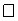 